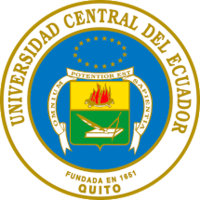 UNIVERSIDAD CENTRALDEL ECUADORINSTITUTO UNIVERSITARIO DE CAPACITACIÓN PEDAGÓGICAPLAN DE PERFECCIONAMIENTO DOCENTE 2015 – 2018UNIVERSIDAD CENTRALDEL ECUADORPLAN DE PERFECCIONAMIENTODOCENTE2015 – 2018PLAN DE PERFECCIONAMIENTO DOCENTEPLAN DE PERFECCIONAMIENTO DOCENTEALCANCEEl Plan de Perfeccionamiento Docente está concebido como un Subsistema del Plan Institucional de la Universidad Central del Ecuador; en la necesidad de establecer un contexto operativo, articulado con el Plan de Mejoras, el cual tiene un horizonte de tiempo de dos años y prevé su finalización a inicios del segundo semestre del año 2016. Alineamiento estratégicoA continuación, se incorporan los objetivos estratégicos y tácticos del Plan de Mejoras (2014-2016), respecto a los cuales se alinea el Plan de Perfeccionamiento: Objetivo Estratégico IOfertar servicios de formación de perfeccionamiento y académica en grado y posgrado en todas las áreas del conocimiento y la cultura universalObjetivo Táctico 1.1: Oferta académica pertinente, dinámica y flexible en función de la demanda social y las necesidades del desarrollo humanoIndicadorPorcentaje de carreras actualizadasObjetivo Táctico 1.4: Avances tecnológicos y canales de acceso al conocimiento y la cultura implantadosIndicadorNúmero de sistemas de información académico, investigativo y de vinculaciónPorcentaje de programas de formación y especialización virtual complementariaObjetivo Estratégico IIGenerar investigación y posgrados de excelencia, con programas y proyectos exclusivos y compartidos.Objetivo Táctico 2.8: Investigadores formados y acreditadosIndicadorPorcentaje de investigadores acreditadosObjetivo Estratégico VLograr una universidad altamente internacionalizada, en posiciones competitivas en América LatinaObjetivo Táctico 5.3: Capacidades académicas incrementadas con el intercambio docente y estudiantilIndicadorNúmero de foros y eventos internacionales	SITUACIÓN DEL PERSONAL DOCENTE2.1 AntecedentesAl iniciar el ciclo semestral marzo – agosto 2015, la Universidad Central del Ecuador cuenta con una planta de 1.929 docentes, de los cuales 1.474 son auxiliares, 185 agregados y 270 principales. En el gráfico a continuación se puede observar la distribución porcentual por categoría:Fuente. - IUCPPredomina la presencia de personal académico a tiempo completo, que corresponde a un total de 872 docentes, se sigue en su orden 557 docentes a tiempo parcial y 500 docentes a tiempo completo. En términos porcentuales su puede apreciar la ponderación señalada en el gráfico a continuación:Fuente.- IUCPEs importante destacar que en el segmento de docentes que tienen la categoría de auxiliares, registra una proporción mayor de docentes en los tres tiempos de dedicación: en el grupo de docentes a “tiempo completo”, el 62,2% se encuentran en la categoría de auxiliar, el 25,7% en la categoría principal y el 12,2% en agregado; el grupo de docentes a “medio tiempo”, el 85,6% se concentran en la categoría auxiliar, 9,6% en la categoría agregado y apenas un 4,8% en principal; el grupo tiempo parcial, el 90,5% de docentes se concentra en la categoría auxiliar, el 5,6% en agregado y el 3,9% principal. En el gráfico a continuación se puede observar dicha distribución:Fuente.- IUCPEn el Cuadro No. 1, se destalla el número de docentes por unida académica, destacándose que el 95,6% se distribuyen en diecisiete facultades y el resto entre el Centro de Idiomas y tres sedes. Por facultades, aquellas que más concentran población docente son Ciencias Médicas y Ciencias Administrativas, le siguen cuatro facultades que tienen entre 100 y 200 docentes, un tercer grupo de seis facultades, con un número entre 50 y 100 docentes y un cuarto grupo que corresponde a cuatro facultades, que tiene menos de 50 docentes.Fuente.- IUCP2.2 Procesos de capacitación en cursoA través de un proceso de consulta realizado a cada una de las facultades, se has establecido las actividades de capacitación que se encuentran desarrollando dirigidas al personal docente. Los resultados del procesamiento de información, se incorpora en el cuadro a continuación.Fuente.- IUCP2.2.1 Cursos de formación docente del IUCPAño 2013Año 2014Año 2015 (enero-junio)2.3 Procesos de formación nivel maestríaA través de la consulta a facultades, se trató de establecer la implementación de programas de maestría dirigidas a docentes que tienen nivel pregrado, sin embargo, no se destacó ningún tipo de información, que evidencie actividades formativas en ese nivel.2.4 Procesos de formación doctoralEn proceso o con formación doctoral, la Universidad dispone de 263 docentes, que corresponde al 13,6% del total de docentes, de este número, 214 se encuentran cursando programas de doctorado y 49 tienen el título de doctores. En el gráfico a continuación, se puede apreciar la distribución porcentual por formación:A nivel de Facultad, la distribución del personal con formación doctoral es indistinta, como se puede apreciar en el Cuadro No. 2, cinco facultades no tienen docentes con el grado de doctor, tampoco las sedes y el Centro de Idiomas. Las facultades que registran un mayor número de doctores son, en su orden, las técnicas: Ciencias Agrícolas, Medicina Veterinaria y Zootecnia e Ingeniería, Ciencias Físicas y Matemáticas, que en conjunto concentran casi la mitad de doctores; le siguen aquellas relacionadas con disciplinas sociales como Ciencias Psicológicas, Facultad de Jurisprudencia, Ciencias Políticas y Sociales y Ciencias Administrativas, que agrupan una cuarta parte de los doctorados; y, un último grupo de seis facultades, que concentran la cuarta parte restante. En proceso de formación doctoral se cuentan 214 docentes, de los cuales solo 3 pertenecen al Centro de Idiomas, el resto a facultades. Las facultades que registran un mayor número de docentes cursando programas doctorales, son en su orden Facultad de Ingeniería, Ciencias Físicas y Matemática, Ciencias Médicas, Ciencias Odontológicas y Filosofía, Letras y Ciencias de la Educación, en conjunto representan el 58,4% del total.Un segundo grupo que incluye Ciencias Administrativas, Jurisprudencia, Comunicación Social, Ciencias Económicas y Ciencias Agrícolas, agrupa al 30% de docentes en proceso doctoral. El resto de facultades, con excepción de Artes, e incluido el Centro de Idiomas, representa el 11,7% restante.Como se destaca del cuadro No. 4, 150 docentes son beneficiarios del sistema de becas expedido mediante Resolución de Consejo Universitario No.  , este total representa el 70,1% de los docentes que se encuentran cursando programas de doctorado.Son 38 docentes de la Facultad de Ingeniería, Ciencias Físicas y Matemática que cursan programas de doctorado, de ellos 26 docentes disponen de contratos de beca, en torno a convenios específicos suscritos por la Universidad Central del Ecuador con universidades extranjeras. En función del Convenio Específico con la Universidad de la Frontera de Chile, se benefician 6 docentes; con la Universidad de Alicante, España, 16 docentes; y con la Universidad de Nuevo México, 4 docentes. Del resto de doctorandos se encuentran bajo modalidades de “licencia sin remuneración” (Ver Anexo No. 1, Tabla No. 1).La Facultad de Ciencias Médicas registra 33 docentes que cursan programas de doctorado. La modalidad de financiamiento para todos los docentes es mediante contrato de beca, en torno a convenios suscritos entre la Universidad Central y las universidades de Salamanca España y Riberao Preto Brasil (Ver Anexo No. 1, Tabla No. 1)..La Facultad de Ciencias Odontológicas cuenta con 28 docentes doctorandos, todos ellos se benefician de una beca de la Universidad Central, a través de un convenio específico suscrito con la Universidad de Sao Paulo Brasil (Ver Anexo No. 1, Tabla No. 1).   La Facultad de Filosofía, Letras y Ciencias de la Educación, tiene 24 docentes en proceso de formación doctoral, de los cuales solo uno dispone de contrato de “licencia con remuneración”, el resto a través de contrato de beca, en torno a un convenio específico de cooperación académica, suscrito entre la Universidad Central del Ecuador y la Universidad de Alicante España (Ver Anexo No. 1, Tabla No. 1).La Facultad de Ciencias Administrativas, registra 18 docentes en proceso de formación de doctorandos. De ese total, solo cuatro disponen de contrato de beca, un docente con la Universidad de Alicante y tres con la Universidad de Salamanca; el resto bajo la modalidad de licencia, cursan en indistintamente en 12 universidades extranjeras (Ver Anexo No. 1, Tabla No. 1).La Facultad de Jurisprudencia registra 16 docentes en proceso doctoral, de los cuales 14 tienen contrato de beca con la Universidad Central, en torno a un convenio específico con la Universidad de Salamanca España; los dos restantes bajo la modalidad “licencia” (Ver Anexo No. 1, Tabla No. 1).En la Facultad de Comunicación Social, 13 docentes cursan procesos doctorales. Solo dos docentes disponen de contrato de beca con la Universidad Central del Ecuador, uno con la Universidad de Salamanca y otro con la Universidad de Nuevo México; los once restante, bajo una modalidad de “licencia”. Es importante señalar que 6 realizan doctorados en Ecuador, uno en la FLACSO y cinco en la Universidad Andina Simón Bolívar (Ver Anexo No. 1, Tabla No. 1).En la Facultad de Ciencias Económicas, 9 docentes están en formación doctoral, de los cuales 6 tienen contrato de beca con la Universidad Central, cuatro en base al convenio específico con la Universidad de Alicante, dos con la Universidad de Salamanca y uno con la Universidad de Nuevo México (Ver Anexo No. 1, Tabla No. 1).La Facultad de Ciencias Agrícolas tiene 8 docentes que cursan programas de doctorado, 5 de ellos con beca de la Universidad Central, 3 en torno al convenio con la Universidad de la Frontera de Chile y 2 con la Universidad de Nuevo México (Ver Anexo No. 1, Tabla No. 1).Las Facultades de Arquitectura y Urbanismo, Ciencias Psicológicas, Cultura Física y Medicina Veterinaria y Zootecnia, cuentan con 16 docentes en proceso de formación doctoral, cada una con 4 docentes; 5 docentes de las tres primeras facultades tienen contratos de becas, 3 docentes en el convenio con la Universidad de Alicante y 2 con la Universidad de Nuevo México (Ver Anexo No. 1, Tabla No. 1).Las Facultades de Ciencias Químicas, Ingeniería Química y FIGEMPA y el Centro de Idiomas, en conjunto, tienen 9 docentes en programas de doctorado, de los cuales 3 disponen de beca, en torno al convenio con la Universidad de Nuevo México (Ver Anexo No. 1, Tabla No. 1).En el caso de la Facultad de Artes y las tres sedes, no registran personal docente incorporados de procesos formativos de nivel doctoral (Ver Anexo No. 1, Tabla No. 1).Conforme al Plan de Mejoras de la Universidad Central del Ecuador, se tiene previsto como meta, al finalizar el primer semestre del año 2016, que 200 docentes se encuentren cursando programas de doctorado. Como se destaca de la información de los cuadros anteriores, la meta ha sido cumplida en agosto del año 2015.Para establecer el cumplimiento de metas a nivel de facultad, se ha procedido a prorratear la meta total enunciada en al Plan de Mejoras, en función del tamaño de la planta docente que posee cada una de las facultades. De esta forma se logra disponer de un índice que compara la suma respecto a la disponibilidad de docentes con título de doctor y el número de doctorandos por facultad, respecto a su respectiva meta. En el gráfico a continuación y en el cuadro No. 5 se destacan los resultados por facultad, así ocho facultades cuyas barras horizontales son de color verde, tienen un índice superior a 100, por tanto, aquellas que superaron la meta.Considerando que la meta está prevista su realización al finalizar el primer semestre del año 2016, al presente año las facultades deben haber superado al menos el 50% hasta junio de año 2015. En este sentido, aquellas de color naranja que registran cumplimiento respecto al período, suman ocho facultades y el Centro de Idiomas; y aquellas que de color rojo o en cero, no cumplen la meta, en este caso la Facultad de Artes, Figempa y las tres sedes.Es importante considerar que media de facultades alcanza un 14,3% de cumplimiento, por tanto solo seis de ellas están sobre la media.En el gráfico a continuación, así como en el Cuadro No. 6, se establece la tasa de docentes con nivel doctorado o que se encuentran cursando programas de doctorado, respecto a la población docente de cada facultad. Así se puede observar el porcentaje que agrupa facultades refleja una tasa del 14,1%, sobre este se destacan nueve facultades y bajo estas ocho facultades y el Centro de Idiomas. Cabe señalar, que, al asociar metas con coberturas de doctores y doctorandos por facultad, la Facultad de Ingeniería Química, comparativamente tiene una mayor proporción de doctorados respecto al resto, duplicando la media de facultades. DEMANDA DE PERFECCIONAMIENTO3.1 Capacitación docente3.2 Requerimientos de programas de maestríaRequerimientos de programas de doctoradoEJES DE PERFECCIONAMIENTOConforme al levantamiento de información respecto a los requerimientos de perfeccionamiento docente, realizado a nivel de facultades y distintas unidades vinculadas con la gestión académica de la Universidad, se establecen tres ejes de perfeccionamiento:Acreditación de carreras, bajo el concepto de pertinencia, contempla un proceso de actualización docente en torno a diseños pedagógicos y contenidos de refuerzo en temas y prácticas académicas. Acreditación de investigadores, procesos formativos en teoría del conocimiento, metodologías de investigación científica y uso de tecnologíasEconomía del conocimiento, procesos formativos de alto nivel en torno a un sistema de convenios académicos con universidades acreditadas a nivel mundial, dirigidos exclusivamente al personal docente.OBJETIVOS5.1 GeneralFortalecer el perfil académico y el perfil de investigador del personal docente de la Universidad Central del Ecuador5.2 EspecíficosPerfeccionar al personal docente para el ejercicio académico, en función del perfil de la CarreraFortalecer el desempeño del docente en torno al desarrollo de la práctica de investigaciónLograr la participación de docentes titulares de la Universidad Central del Ecuador en los programas doctorado a nivel internacionalMARCO INSTITUCIONALLa consecución de los objetivos específicos está contextualizada en torno al siguiente marco institucional:6.1 Perfeccionamiento docenteFacultadesInstituto de Capacitación Universitario6.2 Práctica de investigaciónInstituto de Investigación y Posgrado de cada facultadInstituto Universitario de Capacitación PedagógicaDirección General de Investigación6.3 Programas de doctoradoDirección General de Investigación y Posgrado FacultadesUnidad de GestiónUniversidades en base a convenios de cooperación académicaPLAN DE PERFECCIONAMIENTO DOCENTE7.1 Líneas de capacitación7.1.1 Componente institucionalPlan de MejorasMarco jurídico en la educación superiorEstatuto UniversitarioNormativas internas de carácter académico y de investigación7.1.2 Componente pedagógicoActualización y formación docenteCurso inicial de formación docenteEvaluación educativaPrácticas exitosasMetodologías para la revisión de documentos académicosCurso de escritura académicaInteligencia emocional - coachingCalidad y procesos educativosMetodologías de la investigación educativaGerencia EducativaSeminarios de formación profesional por áreas7.1.3 Componente disciplinas básicasMatemática - software matemáticoEstadística - software estadísticoDiseño de proyectos Marco LógicoDiseño de presupuestos públicosFormulación de proyectos de inversión pública – formato SenpladesFormulación de proyectos de investigación – formato Senescyt7.1.4 Cultura FísicaEjercicios y deportes7.1.5 Componente: Tecnologías de la información y la comunicaciónPlataformas educativas, bibliotecas virtualesTecnologías en la educación - nivel básicoTecnologías en la educación nivel medioTecnologías en la educación nivel avanzadoCreación de recursos educativos multimediaGestión de documentación digital7.1.6 Componente: Idiomas - InglésRedacciónLectura de textos técnicos y científicosPreparación para examen Toefel 7.1.7 Componente actualización específica para cada facultadCiencias MédicasCiencias AdministraciónFilosofía, Letras y Ciencias de la EducaciónCiencias EconómicasJurisprudencia, Ciencias Políticas y SocialesIngeniería, Ciencias Físicas y MatemáticaArquitectura y UrbanismoComunicación SocialFIGEMPACiencias OdontológicasCiencias AgrícolasCiencias PsicológicasCiencias QuímicasArtesMedicina Veterinaria y ZootecniaCultura FísicaIngeniera Química7.1.8 Práctica de investigación7.1.8.1 EpistemologíaEpistemología y cienciaEpistemología y proceso de investigaciónEpistemología y metodología7.1.8.2 Proceso de investigaciónMetodología de la investigación científicaDiseños metodológicos Métodos cuantitativos y cualitativosTécnicas e instrumentos de investigaciónProtocolos de investigaciónLa investigación en laboratoriosGestión del conocimientoLa comunicación científicaLa redacción científicaLa propiedad intelectual - marco jurídicoLa gestión de patentesPublicaciones indexadas 7.2 Programas de doctorado7.2.1.1 Facultad de Ciencias MédicasPrograma de Doctorado Universidad del Riverao Preto – BrasilPrograma de Doctorado Universidad de La Frontera - ChilePrograma de Doctorado en Salud y Desarrollo en los Trópicos, Universidad de Salamanca – España7.2.1.2 Facultad de Ciencias AdministrativasPrograma de Doctorado Universidad de Alicante – España7.2.1.3 Facultad de Filosofía, Letras y Ciencias de la EducaciónPrograma de Doctorado en Investigación Educativa, Universidad de Alicante – España7.2.1.4 Facultad de Ciencias EconómicasPrograma de Doctorado Universidad del Litoral – ArgentinaPrograma de Doctorado Universidad de Guadalajara – México Programa de Doctorado Universidad de Alicante – España 7.2.1.5 Facultad de Jurisprudencia, Ciencias Políticas y SocialesPrograma de Doctorado en Derecho y Gobernanza, Universidad de Salamanca - EspañaPrograma de Doctorado en Ciencias Sociales Universidad de La Frontera – Chile7.2.1.6 Facultad de Ingeniería, Ciencias Físicas y MatemáticaPrograma de Doctorado en Matemática Universidad de La Frontera - ChilePrograma de Doctorado en Informática, Universidad de Alicante – EspañaProgramas de doctorado Universidad de Nuevo México7.2.1.7 Facultad de Arquitectura y UrbanismoPrograma de Doctorado Universidad de Guadalajara – España7.2.1.8 Facultad de Comunicación SocialPrograma de Doctorado Universidad de Cuyo – Argentina7.2.1.9 Facultad de Ingeniería en Geología, Minas, Petróleos y AmbientalPrograma de Doctorado Universidad de Nuevo México7.2.1.10 Facultad de Ciencias OdontológicasPrograma de Doctorado Universidad de Sao Paulo – Brasil7.2.1.11 Facultad de Ciencias AgrícolasPrograma de Doctorado Universidad de La Molina – PerúPrograma de Doctorado en Ciencias Naturales Universidad de La Frontera - Chile7.2.1.12 Facultad de Ciencias PsicológicasPrograma de Doctorado Universidad de Guadalajara – México7.2.1.13 Facultad de Ciencias QuímicasPrograma de Doctorado Universidad de Nuevo México – Estados Unidos7.2.1.14 Facultad de ArtesPrograma de Doctorado Universidad de Campinas – Brasil7.2.1.15 Facultad de Medicina Veterinaria y Zootecnia Programa de Doctorado Universidad de La Molina – PerúPrograma de Doctorado Universidad del Litoral – Argentina 7.2.1.16 Facultad de Cultura FísicaPrograma de Doctorado Universidad de Campinas – Brasil7.2.1.17 Facultad de Ingeniería QuímicaPrograma de Doctorado Universidad de Nuevo México – Estados UnidosPROGRAMACIÓN8.1 Capacitación8.1.1 Criterios para la programación8.2 Programación Doctorados - Metas8.2.1 Escenario: Total docentes 8.3 Escenario: Equivalencia tiempo completo8.3.1 Diseño de escenario8.3.2 MetasPRESUPUESTO9.1 Presupuesto capacitaciónNota: En el presupuesto no consta rubros de pasajes nacionales e internacionales, viáticos,  material didáctico y alimentación9.2 Presupuesto doctorados9.2.1 Presupuesto doctorados: Septiembre – Diciembre 20159.2.1.1 Presupuesto Universidad de la Molina – Medicina Veterinaria y Zootecnia9.2.1.2 Presupuesto Universidad de la Molina – Agronomía9.2.1.3 Presupuesto Universidad del Litoral - Argentina9.2.1.4 Presupuesto estimado Universidad de Guadalajara9.2.1.5 Presupuesto consolidado doctoradosANEXO No. ICuadro No. 1FACULTAD: NÚMERO DE DOCENTESCuadro No. 1FACULTAD: NÚMERO DE DOCENTESCuadro No. 1FACULTAD: NÚMERO DE DOCENTESUnidad académicaDocentes%Facultades:        1.845              95,6 Ciencias Médicas            380              19,7 Ciencias Administración            212              11,0 Filosofía, Letras y Ciencias de la Educación            167                8,7 Ciencias Económicas            156                8,1 Jurisprudencia, Ciencias Políticas y Sociales            149                7,7 Ingeniería, Ciencias Físicas y Matemática            134                6,9 Arquitectura y Urbanismo            102                5,3 Comunicación Social              95                4,9 FIGEMPA              90                4,7 Ciencias Odontológicas              67                3,5 Ciencias Agrícolas              64                3,3 Ciencias Psicológicas              59                3,1 Ciencias Químicas              50                2,6 Artes              40                2,1 Medicina Veterinaria y Zootecnia              35                1,8 Cultura Física              24                1,2 Ingeniera Química              21                1,1 Sedes / Idiomas:          84,0                4,4 Centro de Idiomas              57                3,0 Sede Sur              10                0,5 Sede Galápagos                9                0,5 Sede Sto. Domingo                8                0,4 Total docentes        1.929           100,0 Cuadro No. 2PROCESOS DE CAPACITACIÓN EJECUTADOS POR FACUTLADESCuadro No. 2PROCESOS DE CAPACITACIÓN EJECUTADOS POR FACUTLADESCuadro No. 2PROCESOS DE CAPACITACIÓN EJECUTADOS POR FACUTLADESFacultadCurso / temasNúmero de docentesIngeniería, Ciencias Físicas y MatemáticaDiseño de preguntas, base estructurada40Ingeniería, Ciencias Físicas y MatemáticaNorma ISO 1702530Ingeniería, Ciencias Físicas y MatemáticaSistema antiplagio URKUND20Ingeniería, Ciencias Físicas y MatemáticaManejo de Aula Virtual30Ingeniería, Ciencias Físicas y MatemáticaAndragogía26Ingeniería, Ciencias Físicas y MatemáticaManejo de estudiantes con dificultades de aprendizaje26Ingeniería, Ciencias Físicas y MatemáticaPortafolio docente26Ingeniería, Ciencias Físicas y MatemáticaSeminario de investigación en turismo15Ingeniería, Ciencias Físicas y MatemáticaDesarrollo en turismo15Ingeniería, Ciencias Físicas y MatemáticaAplicación del manual de escritura académica26Ingeniería, Ciencias Físicas y MatemáticaManejo de normas APA26Ingeniería, Ciencias Físicas y MatemáticaManejo de estudiantes con asperheid, discalculia26Ingeniería, Ciencias Físicas y MatemáticaCongreso internaciona de turismo (México26Ciencias AdministrativasFacturación Electrónica-Ciencias AdministrativasDerechos de autor y registro de obras -Ciencias AdministrativasEstadística bajo la herramienta SPSS -Ciencias AdministrativasEstrategias para presentar un artículo científico -Ciencias AdministrativasActualización científica -Ciencias AdministrativasManejo de sílabos y elaboración de preguntas en base estructurada-ArtesCapacitación virtual -ArtesProcesos y metodologías de enseñanzas de aprendizaje en artes escénicas -ArtesProcesos y metodologías de enseñanzas de aprendizaje en artes plásticas -Cultura FísicaCongreso de actividad física y deporte -Cultura FísicaCongreso internacional de danza y artes escénicas -Cultura FísicaFormando formadores de educación física inclusiva de calidad  -CURSOFACULTAD PARTICIPANTESModelo Educativo, Pruebas de base estructurada, guías de aprendizajeADMINISTRACIÓN191Modelo Educativo, Pruebas de base estructurada, guías de aprendizajeAGRÍCOLAS37Modelo Educativo, Pruebas de base estructurada, guías de aprendizajeINGENIERÍA QUÍMICA15Modelo Educativo, Pruebas de base estructurada, guías de aprendizajeGEOLOGÍA, MINAS 23Modelo Educativo, Pruebas de base estructurada, guías de aprendizajeJURISPRUDENCIA78Modelo Educativo, Pruebas de base estructurada, guías de aprendizajeECONOMÍA29Modelo Educativo, Pruebas de base estructurada, guías de aprendizajeODONTOLOGÍA61Modelo Educativo, Pruebas de base estructurada, guías de aprendizajeCULTURA FÍSICA19Modelo Educativo, Pruebas de base estructurada, guías de aprendizajePSICOLOGÍA34Modelo Educativo, Pruebas de base estructurada, guías de aprendizajeMEDICINA50Modelo Educativo, Pruebas de base estructurada, guías de aprendizajeQUÍMICA37Modelo Educativo, Pruebas de base estructurada, guías de aprendizajeINGENIERÍA CIVIL41Modelo Educativo, Pruebas de base estructurada, guías de aprendizajeTOTAL615NOVELESTODAS120TICSODONTOLOGÍA37PLATAFORMA VIRTUALTODAS80TOTAL852PLATAFORMA  SAKAI160FORMACION DOCENTE45INFORMATICA EDUCATIVA25TOTAL230Cuadro No. 2PERSONAL DOCENTE CON FORMACIÓN DOCTORALCuadro No. 2PERSONAL DOCENTE CON FORMACIÓN DOCTORALCuadro No. 2PERSONAL DOCENTE CON FORMACIÓN DOCTORALFacultadesDoctores%Ciencias Médicas                    -   Ciencias Administración                     4                   8,2 Filosofía, Letras y Ciencias de la Educación                    -   Ciencias Económicas                     3                   6,1 Jurisprudencia, Ciencias Políticas y Sociales                     5                10,2 Ingeniería, Ciencias Físicas y Matemática                     6                12,2 Arquitectura y Urbanismo                     1                   2,0 Comunicación Social                     2                   4,1 Figempa                     2                   4,1 Ciencias Odontológicas                    -   Ciencias Agrícolas                     9                18,4 Ciencias Psicológicas                     5                10,2 Ciencias Químicas                    -   Artes                     1                   2,0 Medicina Veterinaria y Zootecnia                     8                16,3 Cultura Física                    -   Ingeniera Química                     3                   6,1 Total docentes               49,0              100,0 Cuadro No. 3DOCTORANDOS POR FACULTADCuadro No. 3DOCTORANDOS POR FACULTADCuadro No. 3DOCTORANDOS POR FACULTADUnidad académicaDoctorandos%Facultades:211               98,6 Ciencias Médicas33               15,4 Ciencias Administración18                  8,4 Filosofía, Letras y Ciencias de la Educación24               11,2 Ciencias Económicas9                  4,2 Jurisprudencia, Ciencias Políticas y Sociales16                  7,5 Ingeniería, Ciencias Físicas y Matemática40               18,7 Arquitectura y Urbanismo4                  1,9 Comunicación Social13                  6,1 Figempa1                  0,5 Ciencias Odontológicas28               13,1 Ciencias Agrícolas8                  3,7 Ciencias Psicológicas4                  1,9 Ciencias Químicas3                  1,4 Artes0                    -   Medicina Veterinaria y Zootecnia4                  1,9 Cultura Física4                  1,9 Ingeniera Química2                  0,9 Sedes / Idiomas:3                  1,4 Centro de Idiomas3                  1,4 Sede Sur0                    -   Sede Galápagos0                    -   Sede Sto. Domingo0                    -   Total docentes214             100,0 Cuadro No. 4DOCTORANDOS CON BECA DE LA UNIVERSIDAD CENTRAL DEL ECUADORCuadro No. 4DOCTORANDOS CON BECA DE LA UNIVERSIDAD CENTRAL DEL ECUADORCuadro No. 4DOCTORANDOS CON BECA DE LA UNIVERSIDAD CENTRAL DEL ECUADORCuadro No. 4DOCTORANDOS CON BECA DE LA UNIVERSIDAD CENTRAL DEL ECUADORUnidad AcadémicaDoctorandosBeca%Facultades211146     69,2 Ingeniería, Ciencias Físicas y Matemática4025     62,5 Ciencias Médicas3333   100,0 Ciencias Odontológicas2828   100,0 Filosofía, Letras y Ciencias de la Educación2423     95,8 Ciencias Administrativas184     22,2 Jurisprudencia, Ciencias Políticas y Sociales1614     87,5 Comunicación Social132     15,4 Ciencias Económicas96     66,7 Ciencias Agrícolas85     62,5 Arquitectura y Urbanismo42     50,0 Ciencias Psicológicas41     25,0 Medicina Veterinaria y Zootecnia40          -   Cultura Física42     50,0 Ciencias Químicas30          -   Ingeniera Química21     50,0 FIGEMPA10          -   Artes00          -   Sedes / Idiomas:32     66,7 Centro de Idiomas32     66,7 Sede Sur00          -   Sede Galápagos00          -   Sede Sto. Domingo00          -   Total docentes214150     70,1 Cuadro No. 5PLAN DE MEJORAS: SITUACIÓN CUMPLIMIENTO DE METASCuadro No. 5PLAN DE MEJORAS: SITUACIÓN CUMPLIMIENTO DE METASCuadro No. 5PLAN DE MEJORAS: SITUACIÓN CUMPLIMIENTO DE METASCuadro No. 5PLAN DE MEJORAS: SITUACIÓN CUMPLIMIENTO DE METASUnidad AcadémicaMetasDoctorandoÍndice cumplimientoUnidad AcadémicaMetasDoctorandoÍndice cumplimientoFacultades     191                 211              110,3 Ciencias Médicas        39                    40              101,5 Ciencias Administración        22                    33              150,1 Filosofía, Letras y Ciencias de la Educación        17                    28              161,7 Ciencias Económicas        16                    24              148,4 Jurisprudencia, Ciencias Políticas y Sociales        15                    18              116,5 Ingeniería, Ciencias Físicas y Matemática        14                    16              115,2 Arquitectura y Urbanismo        11                    13              122,9 Comunicación Social        10                      9                91,4 FIGEMPA          9                      8                85,7 Ciencias Odontológicas          7                      4                57,6 Ciencias Agrícolas          7                      4                60,3 Ciencias Psicológicas          6                      4                65,4 Ciencias Químicas          5                      4                77,2 Artes          4                      3                72,3 Medicina Veterinaria y Zootecnia          4                      2                55,1 Cultura Física          2                      1                40,2 Ingeniera Química          2                     -                       -   Sedes / Idiomas:          9                      3                34,4 Centro de Idiomas          6                      3                50,8 Sede Sur          1                     -                       -   Sede Galápagos          1                     -                       -   Sede Sto. Domingo          1                     -                       -   Total docentes     200                 214              107,0 Cuadro No. 6COBERTURA DE DOCENTES CON DOCTORADO Y DOCTORANDOS POR FACULTADCuadro No. 6COBERTURA DE DOCENTES CON DOCTORADO Y DOCTORANDOS POR FACULTADCuadro No. 6COBERTURA DE DOCENTES CON DOCTORADO Y DOCTORANDOS POR FACULTADCuadro No. 6COBERTURA DE DOCENTES CON DOCTORADO Y DOCTORANDOS POR FACULTADCuadro No. 6COBERTURA DE DOCENTES CON DOCTORADO Y DOCTORANDOS POR FACULTADCuadro No. 6COBERTURA DE DOCENTES CON DOCTORADO Y DOCTORANDOS POR FACULTADUnidad AcadémicaDocentesDoctoresDoctoresDoctores%DocentesDoctoresDoctorandoTotal %Facultades        1.845              49                 211     260      14,1 Ciencias Médicas            380               -                      33       33        8,7 Ciencias Administración            212                4                    18       22      10,4 Filosofía, Letras y Ciencias de la Educación            167               -                      24       24      14,4 Ciencias Económicas            156                3                      9       12        7,7 Jurisprudencia, Ciencias Políticas y Sociales            149                5                    16       21      14,1 Ingeniería, Ciencias Físicas y Matemática            134                6                    40       46      34,3 Arquitectura y Urbanismo            102                1                      4         5        4,9 Comunicación Social              95                2                    13       15      15,8 FIGEMPA              90                2                      1         3        3,3 Ciencias Odontológicas              67               -                      28       28      41,8 Ciencias Agrícolas              64                9                      8       17      26,6 Ciencias Psicológicas              59                5                      4         9      15,3 Ciencias Químicas              50               -                        3         3        6,0 Artes              40                1                     -           1        2,5 Medicina Veterinaria y Zootecnia              35                8                      4       12      34,3 Cultura Física              24               -                        4         4      16,7 Ingeniera Química              21                3                      2         5      23,8 Sedes / Idiomas:          84,0               -                    3,0         3        3,6 Centro de Idiomas              57               -                        3         3        5,3 Sede Sur              10               -                       -          -             -   Sede Galápagos                9               -                       -          -             -   Sede Sto. Domingo                8               -                       -          -             -   Total docentes        1.929              49                 214     263      13,6 Cuadro No. 7REQUERIMIENTOS DE CAPACITACIÓNCuadro No. 7REQUERIMIENTOS DE CAPACITACIÓNCuadro No. 7REQUERIMIENTOS DE CAPACITACIÓNFacultadCurso / temasNúmero Ingeniería, Ciencias Físicas y MatemáticaDiseño de preguntas, base estructurada150Ingeniería, Ciencias Físicas y MatemáticaNorma ISO 1702530Ingeniería, Ciencias Físicas y MatemáticaSistema antiplagio URKUND100Ingeniería, Ciencias Físicas y MatemáticaManejo de Aula Virtual100Comunicación SocialMetodología de la investigación de la comunicación30Comunicación SocialPedagogía y didáctica de la educación70Comunicación SocialManejo de TIC´s70Comunicación SocialDiseño de Sílabos70Comunicación SocialUso de herramientas informáticas70Comunicación SocialUso recursos audiovisuales para enseñanza70Jurisprudencia, Ciencias Políticas y Sociales - Sociología y Ciencias PolíticasSociología Rural1Jurisprudencia, Ciencias Políticas y Sociales - Sociología y Ciencias PolíticasSociología del Conocimiento2Jurisprudencia, Ciencias Políticas y Sociales - Sociología y Ciencias PolíticasSociología Política1Jurisprudencia, Ciencias Políticas y Sociales - Sociología y Ciencias PolíticasSociología del Consumo1Jurisprudencia, Ciencias Políticas y Sociales - Sociología y Ciencias PolíticasSociología de la cultura1Jurisprudencia, Ciencias Políticas y Sociales - Sociología y Ciencias PolíticasSociología de la religiónJurisprudencia, Ciencias Políticas y Sociales - Sociología y Ciencias PolíticasSociología urbanaJurisprudencia, Ciencias Políticas y Sociales - Sociología y Ciencias PolíticasSociología de la familiaJurisprudencia, Ciencias Políticas y Sociales - Sociología y Ciencias PolíticasSociología del deporteJurisprudencia, Ciencias Políticas y Sociales - Sociología y Ciencias PolíticasRelaciones internacionales1Jurisprudencia, Ciencias Políticas y Sociales - Sociología y Ciencias PolíticasMétodos cuantitativos para investigación social2Jurisprudencia, Ciencias Políticas y Sociales - Sociología y Ciencias PolíticasMétodos cualitativos para investigación social1Jurisprudencia, Ciencias Políticas y Sociales - Sociología y Ciencias PolíticasAntropología políticaJurisprudencia, Ciencias Políticas y Sociales - Sociología y Ciencias PolíticasTeoría crítica del Estado1Jurisprudencia, Ciencias Políticas y Sociales - Sociología y Ciencias PolíticasHistoria general de la sociología2Jurisprudencia, Ciencias Políticas y Sociales - Sociología y Ciencias PolíticasHistoria del pensamiento sociológico en América Latina1Jurisprudencia, Ciencias Políticas y Sociales - Sociología y Ciencias PolíticasHistoria del pensamiento político en América Latina1Jurisprudencia, Ciencias Políticas y Sociales - Sociología y Ciencias PolíticasEducación por procesos15Jurisprudencia, Ciencias Políticas y Sociales - Sociología y Ciencias PolíticasInvestigación15Jurisprudencia, Ciencias Políticas y Sociales - Trabajo SocialParadigmas educativos20Jurisprudencia, Ciencias Políticas y Sociales - Trabajo SocialModelos educativos20Jurisprudencia, Ciencias Políticas y Sociales - Trabajo SocialDidácticas de enseñanza20Jurisprudencia, Ciencias Políticas y Sociales - Trabajo SocialRediseño y auto evaluación20Jurisprudencia, Ciencias Políticas y Sociales - Trabajo SocialInvestigación básica, experimental y aplicada20Jurisprudencia, Ciencias Políticas y Sociales - Trabajo SocialMétodos cuantitativos y cualitativos20Jurisprudencia, Ciencias Políticas y Sociales - Trabajo SocialNuevos paradigmas en las ciencias sociales20Jurisprudencia, Ciencias Políticas y Sociales - Trabajo SocialEcología de saberes20Jurisprudencia, Ciencias Políticas y Sociales - Trabajo SocialEspistemologías del sur20Jurisprudencia, Ciencias Políticas y Sociales - Trabajo SocialNuevas tendencias del trabajo social20Jurisprudencia, Ciencias Políticas y Sociales - Trabajo SocialDerechos y garantías20Jurisprudencia, Ciencias Políticas y Sociales - DerechoDerecho Constitucional 5Jurisprudencia, Ciencias Políticas y Sociales - DerechoDerechos Humanos1Jurisprudencia, Ciencias Políticas y Sociales - DerechoDerecho Penal4Jurisprudencia, Ciencias Políticas y Sociales - DerechoDerecho Procesal Penal6Jurisprudencia, Ciencias Políticas y Sociales - DerechoDerecho Civil9Jurisprudencia, Ciencias Políticas y Sociales - DerechoDerecho Procesal Penal5Jurisprudencia, Ciencias Políticas y Sociales - DerechoDerecho Laboral4Jurisprudencia, Ciencias Políticas y Sociales - DerechoDerecho Tributario5Jurisprudencia, Ciencias Políticas y Sociales - DerechoDerecho Administrativo5Jurisprudencia, Ciencias Políticas y Sociales - DerechoDerecho Jurisdiccional1Jurisprudencia, Ciencias Políticas y Sociales - DerechoDerecho de Propiedad Intelectual2Jurisprudencia, Ciencias Políticas y Sociales - DerechoDerecho Internacional4Jurisprudencia, Ciencias Políticas y Sociales - DerechoContratación Pública2Jurisprudencia, Ciencias Políticas y Sociales - DerechoMediación y Arbitraje2Jurisprudencia, Ciencias Políticas y Sociales - DerechoInvestigación71Jurisprudencia, Ciencias Políticas y Sociales - DerechoEducación por procesos71Ciencias AgrícolasSílabosCiencias AgrícolasPortafolio DocenteCiencias AgrícolasPortafolio EstudiantilCiencias AgrícolasNuevas TIC´sCiencias AgrícolasAula VirtualCiencias AgrícolasInglésCiencias AgrícolasNavegación por internetCiencias AgrícolasPedagogíaArtesEscritura académica12ArtesInvestigación artística12ArtesDiseño y gestión de proyectos artísticos12ArtesMultimedia y TIC´sArtesInvestigación formativa12ArtesCapacitación pedagógica2ArtesTIC´s aplicadas a la educación10ArtesInvestigación en el manejo de Herramientas de Investigación5Educación físicaPedagogía y didáctica aplicada40Educación físicaActividad física40Educación físicaDeportes 40Educación físicaRecreación40Educación físicaCurrículo40Educación físicaEntrenamiento deportivo40Educación físicaAdministración deportiva40Cuadro No. 8REQUERIMIENTOS DE MAESTRÍACuadro No. 8REQUERIMIENTOS DE MAESTRÍACuadro No. 8REQUERIMIENTOS DE MAESTRÍAFacultadMaestría / temaNúmeroIngeniería, Ciencias Físicas y MatemáticaPrograma de Maestría en Estructuras5Ingeniería, Ciencias Físicas y MatemáticaPrograma de Maestría en Suelos5Ingeniería, Ciencias Físicas y MatemáticaPrograma de Maestría en Vías5Ingeniería, Ciencias Físicas y MatemáticaPrograma de Maestría en Seguridad Informática10Ingeniería, Ciencias Físicas y MatemáticaPrograma de Maestría en Gestión por Procesos10Ingeniería, Ciencias Físicas y MatemáticaPrograma de Maestría en Sistemas de Información Geográfica5Arquitectura y UrbanismoDiseño ArquitectónicoArquitectura y UrbanismoArquitectura y Urbanismo SustentableArquitectura y UrbanismoUrbanismoArquitectura y UrbanismoTeoría y Crítica de la ArquitecturaArquitectura y UrbanismoTecnologías de la ConstrucciónComunicación SocialInvestigación30Comunicación SocialComunicación30Jurisprudencia, Ciencias Políticas y Sociales - Sociología y Ciencias PolíticasSociología Rural2Jurisprudencia, Ciencias Políticas y Sociales - Sociología y Ciencias PolíticasSociología del Conocimiento1Jurisprudencia, Ciencias Políticas y Sociales - Sociología y Ciencias PolíticasSociología de la educación2Jurisprudencia, Ciencias Políticas y Sociales - Sociología y Ciencias PolíticasSociología industrial3Jurisprudencia, Ciencias Políticas y Sociales - Sociología y Ciencias PolíticasSociología Política4Jurisprudencia, Ciencias Políticas y Sociales - Sociología y Ciencias PolíticasSociología del Consumo3Jurisprudencia, Ciencias Políticas y Sociales - Sociología y Ciencias PolíticasSociología de la cultura2Jurisprudencia, Ciencias Políticas y Sociales - Sociología y Ciencias PolíticasSociología urbana1Jurisprudencia, Ciencias Políticas y Sociales - Sociología y Ciencias PolíticasAntropología política2Jurisprudencia, Ciencias Políticas y Sociales - Sociología y Ciencias PolíticasSociología del deporte3Jurisprudencia, Ciencias Políticas y Sociales - Sociología y Ciencias PolíticasRelaciones internacionales1Jurisprudencia, Ciencias Políticas y Sociales - Sociología y Ciencias PolíticasTeoría crítica del Estado2Jurisprudencia, Ciencias Políticas y Sociales - Sociología y Ciencias PolíticasHistoria del pensamiento sociológico en América Latina1Jurisprudencia, Ciencias Políticas y Sociales - Sociología y Ciencias PolíticasEstado y políticas pública3Jurisprudencia, Ciencias Políticas y Sociales - Trabajo SocialEducación Superior5Jurisprudencia, Ciencias Políticas y Sociales - Trabajo SocialInvestigación Social7Jurisprudencia, Ciencias Políticas y Sociales - Trabajo SocialGénero, interculturalidad y generacionalidad8Jurisprudencia, Ciencias Políticas y Sociales - Trabajo SocialSociología y Antropología5Jurisprudencia, Ciencias Políticas y Sociales - Trabajo SocialPolíticas Públicas6Jurisprudencia, Ciencias Políticas y Sociales - Trabajo SocialEstadística Aplicada5Jurisprudencia, Ciencias Políticas y Sociales - DerechoDerecho Constitucional5Jurisprudencia, Ciencias Políticas y Sociales - DerechoDerechos Humanos1Jurisprudencia, Ciencias Políticas y Sociales - DerechoDerecho Penal4Jurisprudencia, Ciencias Políticas y Sociales - DerechoDerecho Procesal Penal6Jurisprudencia, Ciencias Políticas y Sociales - DerechoDerecho Civil9Jurisprudencia, Ciencias Políticas y Sociales - DerechoDerecho Procesal 5Jurisprudencia, Ciencias Políticas y Sociales - DerechoDerecho Laboral4Jurisprudencia, Ciencias Políticas y Sociales - DerechoDerecho Tributario5Jurisprudencia, Ciencias Políticas y Sociales - DerechoDerecho Administrativo5Jurisprudencia, Ciencias Políticas y Sociales - DerechoDerecho Jurisdiccional1Jurisprudencia, Ciencias Políticas y Sociales - DerechoDerecho de Propiedad Intelectual2Jurisprudencia, Ciencias Políticas y Sociales - DerechoDerecho Internacional4Jurisprudencia, Ciencias Políticas y Sociales - DerechoContratación Pública2Jurisprudencia, Ciencias Políticas y Sociales - DerechoMediación y Arbitraje2Ciencias AgrícolasProducción Animal1Ciencias AgrícolasBiotecnología Vegetal1Cultura FísicaCultura física -Cultura FísicaEntrenamiento deportivo -Cultura FísicaAdministración y gestión deportiva -Cultura FísicaDeporte adaptado -Cultura FísicaActividad física y salud -Cultura FísicaRecreación y tiempo libre -FacultadDoctorado / temaNúmero Ingeniería, Ciencias Físicas y MatemáticaPrograma de Doctorado en Ingeniería Civil5Ingeniería, Ciencias Físicas y MatemáticaPrograma de Doctorado en Informática5Ingeniería, Ciencias Físicas y MatemáticaPrograma de Doctorado en Computación Gráfica5Ingeniería, Ciencias Físicas y MatemáticaPrograma de Doctorado en Diseño Industrial10Medicina Veterinaria y ZootecniaDoctorado en Epidemiología - Salud1Medicina Veterinaria y ZootecniaDoctorado en Reproducción Bovina - Producción Animal3Medicina Veterinaria y ZootecniaDoctorado en Patología - Salud1Medicina Veterinaria y ZootecniaDoctorado en Manejo - Funa Silvestre1Medicina Veterinaria y ZootecniaDoctorado en Gestión Hospitalaria - Salud1Medicina Veterinaria y ZootecniaDoctorado en Bioquímica - Educación1Medicina Veterinaria y ZootecniaDoctorado en Agroecología - Producción Animal1Medicina Veterinaria y ZootecniaDoctorado en Bovinos - Producción Animal1Medicina Veterinaria y ZootecniaDoctorado en Industrias Pecuarias - Producción Animal1Medicina Veterinaria y ZootecniaDoctorado en Nutrición Avícola - Producción Animal1Arquitectura y UrbanismoDoctorado en Teoría y Metodología del Proyecto Diseño y Arquitectura9Arquitectura y UrbanismoConfort Ambiental5Arquitectura y UrbanismoTecnología de la Construcción4Arquitectura y UrbanismoPlaneamiento Urbano y Regional4Arquitectura y UrbanismoHistoria y Fundamentos de la Arquitectura y Urbanismo3Comunicación SocialComunicación30Comunicación SocialHistoria del Arte y Patrimonio 10Jurisprudencia, Ciencias Políticas y Sociales - Sociología y Ciencias PolíticasSociología Rural3Jurisprudencia, Ciencias Políticas y Sociales - Sociología y Ciencias PolíticasSociología del Conocimiento3Jurisprudencia, Ciencias Políticas y Sociales - Sociología y Ciencias PolíticasSociología Política1Jurisprudencia, Ciencias Políticas y Sociales - Sociología y Ciencias PolíticasSociología del Consumo1Jurisprudencia, Ciencias Políticas y Sociales - Sociología y Ciencias PolíticasSociología de la cultura1Jurisprudencia, Ciencias Políticas y Sociales - Sociología y Ciencias PolíticasSociología urbana2Jurisprudencia, Ciencias Políticas y Sociales - Sociología y Ciencias PolíticasRelaciones internacionales2Jurisprudencia, Ciencias Políticas y Sociales - Sociología y Ciencias PolíticasHistoria del pensamiento sociológico en América Latina1Jurisprudencia, Ciencias Políticas y Sociales - Sociología y Ciencias PolíticasEstado y políticas pública3Jurisprudencia, Ciencias Políticas y Sociales - Trabajo SocialCiencias Sociales2Jurisprudencia, Ciencias Políticas y Sociales - Trabajo SocialCiencias Sociales y Ecología2Jurisprudencia, Ciencias Políticas y Sociales - Trabajo SocialEconomía Política2Jurisprudencia, Ciencias Políticas y Sociales - Trabajo SocialEconomía2Jurisprudencia, Ciencias Políticas y Sociales - Trabajo SocialCiencias Políticas2Jurisprudencia, Ciencias Políticas y Sociales - Trabajo SocialDerecho Internacional y Derechos Humanos2Jurisprudencia, Ciencias Políticas y Sociales - Trabajo SocialEducación3Jurisprudencia, Ciencias Políticas y Sociales - Trabajo SocialEstadística Social2Jurisprudencia, Ciencias Políticas y Sociales - Trabajo SocialPsicología Social2Jurisprudencia, Ciencias Políticas y Sociales - Trabajo SocialEpistemología1Jurisprudencia, Ciencias Políticas y Sociales - DerechoDerecho Constitucional5Jurisprudencia, Ciencias Políticas y Sociales - DerechoDerechos Humanos1Jurisprudencia, Ciencias Políticas y Sociales - DerechoDerecho Penal4Jurisprudencia, Ciencias Políticas y Sociales - DerechoDerecho Procesal Penal6Jurisprudencia, Ciencias Políticas y Sociales - DerechoDerecho Civil9Jurisprudencia, Ciencias Políticas y Sociales - DerechoDerecho Procesal Penal5Jurisprudencia, Ciencias Políticas y Sociales - DerechoDerecho Laboral4Jurisprudencia, Ciencias Políticas y Sociales - DerechoDerecho Tributario5Jurisprudencia, Ciencias Políticas y Sociales - DerechoDerecho Administrativo5Ciencias AgrícolasCiencias Agrícolas12ArtesArtes Visuales -Cultura FísicaActividad Física y Deportes -Cultura FísicaEntrenamiento Deportivo y Salud -Cultura FísicaRecreación Ocio y Tiempo Libre -CRITERIOS PARA LA PROGRAMACIÓNCRITERIOS PARA LA PROGRAMACIÓNCRITERIOS PARA LA PROGRAMACIÓNCRITERIOS PARA LA PROGRAMACIÓNCRITERIOS PARA LA PROGRAMACIÓNCRITERIOS PARA LA PROGRAMACIÓNCRITERIOS PARA LA PROGRAMACIÓNTemasCálculo de tiempoCálculo de tiempoCálculo de tiempoCálculo de tiempoCálculo de tiempoCálculo de tiempoTemasNúmero cursos (25 por curso)Horas cursoHoras díaNúmero díasSemanasCursos por semanaTemasNúmero cursos (25 por curso)Horas cursoHoras díaNúmero díasSemanasCursos por semanaProceso de capacitaciónComponente pedagógico  (25% de docentes Año 1, excepto web)Actualización y formación docente 44052040,5Practicas exitosas: metodología de trabajo en el aula44032040,5 Metodologías de la investigación educativa34031530,5Metodologías para la revisión de documentos académicos43222040,5 Curso inicial de formación docente840404081Curso de estrategias para artículos académicos44032020,5Estilos de aprendizaje e Inteligencia emocional - coaching23231020,5Calidad y procesos educativos23231020,5Evaluación y gestión curricular1408511Gerencia Educativa1322510,5Programa de  Formador de formadores11204120200,5Curso de formación docente para profesionales de la salud24051010,5Congreso Internacional de prácticas exitosas1248310,5Seminarios de formación profesional por áreas de la ciencia23281240,1 Actualización y formación docente 1406540,1Componente disciplinas básicas (25% de docentes Año 1)Matemática - software matemático232420162Estadística - software estadístico232420162Programación de proyectos (Project)232420162Diseño de proyectos 232420162Marco Lógico232420162Diseño de presupuestos públicos232420162Formulación proyectos inversión pública – formato Senplades232420162Formulación proyectos investigación – formato Senescyt232420162Matemática - software matemático232420162Estadística - software estadístico232420162Programación de proyectos (Project)232420162Diseño de proyectos 232420162Marco Lógico232420162Componente: Tecnologías de la información y la comunicación (25% docentes año 1)Plataformas virtuales: aulas virtuales, bibliotecas, sistemas de enseñanza24024540,5 Tecnologías en la Educación - nivel básico44024540,5Tecnologías en la Educación nivel medio24024540,5Ingles Lectura de textos técnicos y científicos440280166Redacción de documentos técnicos440280166Preparación para examen Toefel 632280166Lectura de textos técnicos y científicos440280166Componente actualización específica para cada carreraCiencias Médicas3401531Ciencias Administración3401531Filosofía, Letras y Ciencias de la Educación3401531Ciencias Económicas2401021Jurisprudencia, Ciencias Políticas y Sociales2401021 Ingeniería, Ciencias Físicas y Matemática2401021Arquitectura y Urbanismo2401021Comunicación Social2401021Figempa2401021Ciencias Odontológicas2401021Ciencias Agrícolas2401021Ciencias Psicológicas2401021Ciencias Químicas2401021Artes2401021Medicina Veterinaria y Zootecnia2401021Cultura Física2401021 Ingeniera Química2401021Práctica de investigación (25% docentes año 1)Epistemología y ciencia24021012Epistemología y proceso de investigación24021012Epistemología y metodología24021012Metodología de la investigación científica24021012Diseños metodológicos 24021012Métodos cuantitativos y cualitativos24021012Técnicas e instrumentos de investigación24021012Protocolos de investigación24021012La investigación en laboratorios24021012Gestión del conocimientoLa comunicación y redacción científica, 1601512La propiedad intelectual, La gestión de patentes1401512La comunicación y redacción científica, 1601512Total capacitación               442 2232 1221 300PROGRAMACIÓN DE METAS - FORMACIÓN DOCTORAL PROGRAMACIÓN DE METAS - FORMACIÓN DOCTORAL PROGRAMACIÓN DE METAS - FORMACIÓN DOCTORAL PROGRAMACIÓN DE METAS - FORMACIÓN DOCTORAL PROGRAMACIÓN DE METAS - FORMACIÓN DOCTORAL PROGRAMACIÓN DE METAS - FORMACIÓN DOCTORAL PROGRAMACIÓN DE METAS - FORMACIÓN DOCTORAL PROGRAMACIÓN DE METAS - FORMACIÓN DOCTORAL PROGRAMACIÓN DE METAS - FORMACIÓN DOCTORAL PROGRAMACIÓN DE METAS - FORMACIÓN DOCTORAL PROGRAMACIÓN DE METAS - FORMACIÓN DOCTORAL PROGRAMACIÓN DE METAS - FORMACIÓN DOCTORAL PROGRAMACIÓN DE METAS - FORMACIÓN DOCTORAL PROGRAMACIÓN DE METAS - FORMACIÓN DOCTORAL PROGRAMACIÓN DE METAS - FORMACIÓN DOCTORAL PROGRAMACIÓN DE METAS - FORMACIÓN DOCTORAL PROGRAMACIÓN DE METAS - FORMACIÓN DOCTORAL Unidad AcadémicaDocentesFormación doctoral:
agosto 2015Formación doctoral:
agosto 2015Programación metasProgramación metasProgramación metasProgramación metasProgramación metasProgramación metasProgramación metasProgramación metasProgramación metasProgramación metasProgramación metasProgramación metasMeta: 2020Unidad AcadémicaDocentesFormación doctoral:
agosto 2015Formación doctoral:
agosto 2015Diciembre: 2015Diciembre: 2015Diciembre: 2015Diciembre: 2016Diciembre: 2016Diciembre: 2016Diciembre: 2017Diciembre: 2017Diciembre: 2017Diciembre: 2018Diciembre: 2018Diciembre: 2018Meta: 2020Unidad AcadémicaDocentesNúmero% Var.  Total  %  Var.  Total  %  Var.  Total  %  Var.  Total  %  % Facultades        1.845         260               14,1      64          280            15      337      617         33      337      954         52      337   1.292         70            70 Ciencias Médicas            380           33                 8,7            33              9         78      111         78      188         78      266         70            70 Ciencias Administración            212           22               10,4            22            10         42         64         30         42      106         50         42      148         70            70 Filosofía, Letras y Ciencias de la Educación            167           24               14,4            24            14         31         55         33         31         86         51         31      117         70            70 Ciencias Económicas            156           12                 7,7      20            32            21         26         58         37         26         83         54         26      109         70            70 Jurisprudencia, Ciencias Políticas y Sociales            149           21               14,1            21            14         28         49         33         28         77         51         28      104         70            70 Ingeniería, Ciencias Físicas y Matemática            134           46               34,3            46            34         16         62         46         16         78         58         16         94         70            70 Arquitectura y Urbanismo            102             5                 4,9              5              5         22         27         27         22         49         48         22         71         70            70 Comunicación Social              95           15               15,8            15            16         17         32         34         17         49         52         17         67         70            70 Figempa              90             3                 3,3              3              3         20         23         26         20         43         48         20         63         70            70 Ciencias Odontológicas              67           28               41,8            28            42           6         34         51           6         41         61           6         47         70            70 Ciencias Agrícolas              64           17               26,6      12            17            27           9         26         41           9         36         56           9         45         70            70 Ciencias Psicológicas              59             9               15,3      20              9            15         11         20         34         11         31         52         11         41         70            70 Ciencias Químicas              50             3                 6,0              3              6         11         14         27         11         24         49         11         35         70            70 Artes              40             1                 2,5              1              3           9         10         25           9         19         48           9         28         70            70 Medicina Veterinaria y Zootecnia              35           12               34,3      12            12            34           4         16         46           4         20         58           4         25         70            70 Cultura Física              24             4               16,7              4            17           4           8         34           4         13         52           4         17         70            70 Ingeniera Química              21             5               23,8              5            24           3           8         39           3         11         55           3         15         70            70 Sedes / Idiomas:           84,0             3                 3,6       -                3              4         19         22         26         19         40         48         19         59         70            70 Centro de Idiomas              57             3                 5,3              3              5         12         15         27         12         28         48         12         40         70            70 Sede Sur              10            -                      -               -               -             2           2         23           2           5         47           2           7         70            70 Sede Galápagos                9            -                      -               -               -             2           2         23           2           4         47           2           6         70            70 Sede Sto. Domingo                8            -                      -               -               -             2           2         23           2           4         47           2           6         70            70 Total docentes        1.929         263               13,6      263,0         13,6   362,4   625,4     32,4     32,9   658,4     34,1     31,4   689,8     35,8            70 ESTIMACIÓN EQUIVALENCIA: TIEMPO COMPLETOESTIMACIÓN EQUIVALENCIA: TIEMPO COMPLETOESTIMACIÓN EQUIVALENCIA: TIEMPO COMPLETOESTIMACIÓN EQUIVALENCIA: TIEMPO COMPLETOESTIMACIÓN EQUIVALENCIA: TIEMPO COMPLETOESTIMACIÓN EQUIVALENCIA: TIEMPO COMPLETOESTIMACIÓN EQUIVALENCIA: TIEMPO COMPLETOESTIMACIÓN EQUIVALENCIA: TIEMPO COMPLETOESTIMACIÓN EQUIVALENCIA: TIEMPO COMPLETOUnidad académicaTiempo de dedicaciónTiempo de dedicaciónTiempo de dedicaciónTiempo de dedicaciónEquivalente a tiempo completoEquivalente a tiempo completoEquivalente a tiempo completoEquivalente a tiempo completoUnidad académicaCompletoMedioParcialTotal CompletoMedioParcialTotal FacultadesCiencias Médicas                   87                    79                  214                  380                    87                    40                    54                  180 Ciencias Administración                 104                    59                    49                  212                  104                    30                    12                  146 Filosofía, Letras y Ciencias de la Educación                 119                    20                    28                  167                  119                    10                      7                  136 Ciencias Económicas                   86                    38                    32                  156                    86                    19                      8                  113 Jurisprudencia, Ciencias Políticas y Sociales                   62                    47                    40                  149                    62                    24                    10                    96 Ingeniería, Ciencias Físicas y Matemática                   53                    38                    43                  134                    53                    19                    11                    83 Arquitectura y Urbanismo                   46                    34                    22                  102                    46                    17                      6                    69 Comunicación Social                   50                    28                    17                    95                    50                    14                      4                    68 Figempa                   36                    17                    37                    90                    36                      9                      9                    54 Ciencias Odontológicas                   23                    33                    11                    67                    23                    17                      3                    42 Ciencias Agrícolas                   38                    14                    12                    64                    38                      7                      3                    48 Ciencias Psicológicas                   32                    23                      4                    59                    32                    12                      1                    45 Ciencias Químicas                   35                      8                      7                    50                    35                      4                      2                    41 Artes                   23                    10                      7                    40                    23                      5                      2                    30 Medicina Veterinaria y Zootecnia                   19                      9                      7                    35                    19                      5                      2                    25 Cultura Física                   16                      6                      2                    24                    16                      3                      1                    20 Ingeniera Química                   12                      4                      5                    21                    12                      2                      1                    15 Sedes / Idiomas:                    -                       -                       -                       -   Centro de Idiomas                   26                    27                      4                    57                    26                    14                      1                    41 Sede Sur                     3                      5                      2                    10                      3                      3                      1                      6 Sede Galápagos                     2                      1                      6                      9                      2                      1                      2                      4 Sede Sto. Domingo                     8                      8                     -                       -                        2                      2 Total docentes                 872                  500                  557              1.929                  872                  250                  139              1.261 PROGRAMACIÓN DE METAS - FORMACIÓN DOCTORAL PROGRAMACIÓN DE METAS - FORMACIÓN DOCTORAL PROGRAMACIÓN DE METAS - FORMACIÓN DOCTORAL PROGRAMACIÓN DE METAS - FORMACIÓN DOCTORAL PROGRAMACIÓN DE METAS - FORMACIÓN DOCTORAL PROGRAMACIÓN DE METAS - FORMACIÓN DOCTORAL PROGRAMACIÓN DE METAS - FORMACIÓN DOCTORAL PROGRAMACIÓN DE METAS - FORMACIÓN DOCTORAL PROGRAMACIÓN DE METAS - FORMACIÓN DOCTORAL PROGRAMACIÓN DE METAS - FORMACIÓN DOCTORAL PROGRAMACIÓN DE METAS - FORMACIÓN DOCTORAL PROGRAMACIÓN DE METAS - FORMACIÓN DOCTORAL PROGRAMACIÓN DE METAS - FORMACIÓN DOCTORAL PROGRAMACIÓN DE METAS - FORMACIÓN DOCTORAL PROGRAMACIÓN DE METAS - FORMACIÓN DOCTORAL PROGRAMACIÓN DE METAS - FORMACIÓN DOCTORAL PROGRAMACIÓN DE METAS - FORMACIÓN DOCTORAL Unidad AcadémicaDocentesFormación doctoral:
agosto 2015Formación doctoral:
agosto 2015Programación metasProgramación metasProgramación metasProgramación metasProgramación metasProgramación metasProgramación metasProgramación metasProgramación metasProgramación metasProgramación metasProgramación metasMeta: 2020Unidad AcadémicaDocentesFormación doctoral:
agosto 2015Formación doctoral:
agosto 2015Diciembre: 2015Diciembre: 2015Diciembre: 2015Diciembre: 2016Diciembre: 2016Diciembre: 2016Diciembre: 2017Diciembre: 2017Diciembre: 2017Diciembre: 2018Diciembre: 2018Diciembre: 2018Meta: 2020Unidad AcadémicaDocentesNúmero% Var.  Total  %  Var.  Total  %  Var.  Total  %  Var.  Total  %  % Facultades        1.209         260               21,5      64          280            23      189      469         39      189      657         54      189      846         70            70 Ciencias Médicas            180           33               18,3            33            18         31         64         31         95         31      126         70            70 Ciencias Administración            146           22               15,1            22            15         27         49         33         27         75         52         27      102         70            70 Filosofía, Letras y Ciencias de la Educación            136           24               17,6            24            18         24         48         35         24         71         53         24         95         70            70 Ciencias Económicas            113           12               10,6      20            32            28         16         48         42         16         63         56         16         79         70            70 Jurisprudencia, Ciencias Políticas y Sociales              96           21               22,0            21            22         15         36         38         15         52         54         15         67         70            70 Ingeniería, Ciencias Físicas y Matemática              83           46               55,6            46            56           4         50         60           4         54         65           4         58         70            70 Arquitectura y Urbanismo              69             5                 7,3              5              7         14         19         28         14         34         49         14         48         70            70 Comunicación Social              68           15               22,0            15            22         11         26         38         11         37         54         11         48         70            70 Figempa              54             3                 5,6              3              6         12         15         27         12         26         49         12         38         70            70 Ciencias Odontológicas              42           28               66,3            28            66           1         29         68           1         29         69           1         30         70            70 Ciencias Agrícolas              48           17               35,4      12            17            35           6         23         47           6         28         58           6         34         70            70 Ciencias Psicológicas              45             9               20,2      20              9            20           7         16         37           7         24         53           7         31         70            70 Ciencias Químicas              41             3                 7,4              3              7           9         12         28           9         20         49           9         29         70            70 Artes              30             1                 3,4              1              3           7           8         26           7         14         48           7         21         70            70 Medicina Veterinaria y Zootecnia              25           12               47,5      12            12            48           2         14         55           2         16         63           2         18         70            70 Cultura Física              20             4               20,5              4            21           3           7         37           3         10         54           3         14         70            70 Ingeniera Química              15             5               32,8              5            33           2           7         45           2           9         58           2         11         70            70 Sedes / Idiomas:              53             3                 5,7       -                3              6         11         14         27         11         26         49         11         37         70            70 Centro de Idiomas              41             3                 7,4              3              7           8         11         28           8         20         49           8         28         70            70 Sede Sur                6            -                      -               -               -             1           1         23           1           3         47           1           4         70            70 Sede Galápagos                4            -                      -               -               -             1           1         23           1           2         47           1           3         70            70 Sede Sto. Domingo                2            -                      -               -               -             0           0         23           0           1         47           0           1         70            70 Total docentes        1.261         263               20,9      263,0         20,9   206,6   469,6     37,2     28,7   498,3     39,5     26,7   525,1     41,6            70 TemasDocentesDocentesDocentesModalidad Modalidad PresupuestoPresupuestoPresupuestoPresupuestoTemasFacultades CategoríaNúmeroCorreo electrónicoCurso presencialNúmero cursos (25 por curso)Horas cursoCosto hora capacitadorTotalDocentes tiempo completoPresupuesto capacitaciónVariosUnidadComponente institucionalPlan de MejorasTodasTC/MT/TP1.9291.92996Marco jurídico en la educación superiorTodasTC/MT/TP1.9291.92996Estatuto UniversitarioTodasTC/MT/TP1.9291.92996Normativas internas de carácter académico y de investigaciónTodasTC/MT/TP1.9291.92996Componente pedagógico  (25% de docentes Año 1, excepto web)Componente pedagógico  (25% de docentes Año 1, excepto web)Componente pedagógico  (25% de docentes Año 1, excepto web)Componente pedagógico  (25% de docentes Año 1, excepto web)Componente pedagógico  (25% de docentes Año 1, excepto web)Componente pedagógico  (25% de docentes Año 1, excepto web)Componente pedagógico  (25% de docentes Año 1, excepto web)Componente pedagógico  (25% de docentes Año 1, excepto web)Componente pedagógico  (25% de docentes Año 1, excepto web)Componente pedagógico  (25% de docentes Año 1, excepto web)Componente pedagógico  (25% de docentes Año 1, excepto web)Componente pedagógico  (25% de docentes Año 1, excepto web)Componente pedagógico  (25% de docentes Año 1, excepto web)Actualización y formación docenteTODASTC/MT34315064016464200IUCPPracticas exitosas: metodología de trabajo en el aulaTODASTC/MT34315064016464200IUCPMetodologías de la investigación educativaTODASTC/MT34310044040640016461800IUCPMetodologías para la revisión de documentos académicosTODASTC/MT34310043240640016461800IUCPCurso inicial de formación docenteTODASTC/MT34310044040480016461800IUCPCurso de estrategias para artículos académicosTODASTC/MT34310044040512016461800IUCPEstilos de aprendizaje y Inteligencia emocional - coachingTODASTC/MT343100440401280016461800IUCPCalidad y procesos educativosTODASTC/MT34310044040640016461800IUCPEvaluación y gestión curricularTODASTC/MT34310044040256016461800IUCPGerencia EducativaTODASTC/MT34310044040256016461800IUCPPrograma de  Formador de formadoresTODASTC/MT34310044050200012000IUCPCurso de formación docente para profesionales de la saludTODASTC/MT3431004404012801800IUCPComponente disciplinas básicas (25% de docentes Año 1)Componente disciplinas básicas (25% de docentes Año 1)Componente disciplinas básicas (25% de docentes Año 1)Componente disciplinas básicas (25% de docentes Año 1)Componente disciplinas básicas (25% de docentes Año 1)Componente disciplinas básicas (25% de docentes Año 1)Componente disciplinas básicas (25% de docentes Año 1)Componente disciplinas básicas (25% de docentes Año 1)Componente disciplinas básicas (25% de docentes Año 1)Componente disciplinas básicas (25% de docentes Año 1)Componente disciplinas básicas (25% de docentes Año 1)Componente disciplinas básicas (25% de docentes Año 1)Componente disciplinas básicas (25% de docentes Año 1)Matemática - software matemáticoSociales, medicina y agrícolasTC/MT2842842324025601646Estadística - software estadísticoSociales, medicina y agrícolasTC/MT2842842324025601646Diseño de proyectosTodasTC2182182324025601646Programación de proyectos (Project)TodasTC2182182324025601646Marco LógicoTodasTC2182182324025601646Diseño de presupuestos públicosTodasTC2182182324064011646Formulación proyectos inversión pública – formato SenpladesTodasTC2182182324025601646Formulación proyectos investigación – formato SenescytTodasTC2182182324025601646Componente: Tecnologías de la información y la comunicación (25% docentes año 1)Componente: Tecnologías de la información y la comunicación (25% docentes año 1)Componente: Tecnologías de la información y la comunicación (25% docentes año 1)Componente: Tecnologías de la información y la comunicación (25% docentes año 1)Componente: Tecnologías de la información y la comunicación (25% docentes año 1)Componente: Tecnologías de la información y la comunicación (25% docentes año 1)Componente: Tecnologías de la información y la comunicación (25% docentes año 1)Componente: Tecnologías de la información y la comunicación (25% docentes año 1)Componente: Tecnologías de la información y la comunicación (25% docentes año 1)Componente: Tecnologías de la información y la comunicación (25% docentes año 1)Componente: Tecnologías de la información y la comunicación (25% docentes año 1)Componente: Tecnologías de la información y la comunicación (25% docentes año 1)Componente: Tecnologías de la información y la comunicación (25% docentes año 1)Plataformas virtuales: aulas virtuales, bibliotecas, sistemas de enseñanzaTODASTC/MT3503502404032001646IUCPTecnologías en la Educación - nivel básicoTODASTC/MT2002004404064001646IUCPTecnologías en la Educación nivel medioTODASTC/MT2002002404032001646IUCPTecnologías en la Educación - avanzadoTODASTC/MT1501502404032001646IUCPTutorías virtualesTODASTC/MT34315024040480016461800IUCPComponente: Idiomas - Inglés218RedacciónDoctorandosTC2181454160402187011.200Centro de IdiomasLectura de textos técnicos y científicosDoctorandosTC2181454160402187011.200Centro de IdiomasPreparación para examen ToefelDoctorandosTC2181456160402187013.440Centro de IdiomasComponente actualización específica para cada carreraComponente actualización específica para cada carreraComponente actualización específica para cada carreraComponente actualización específica para cada carreraComponente actualización específica para cada carreraComponente actualización específica para cada carreraComponente actualización específica para cada carreraComponente actualización específica para cada carreraComponente actualización específica para cada carreraComponente actualización específica para cada carreraComponente actualización específica para cada carreraComponente actualización específica para cada carreraComponente actualización específica para cada carreraCiencias MédicasTC/MT380380340506.00012000FacultadesCiencias AdministraciónTC/MT212212340506.00012000FacultadesFilosofía, Letras y Ciencias de la EducaciónTC/MT167167340506.00012000FacultadesCiencias EconómicasTC/MT156156240504.0008000FacultadesJurisprudencia, Ciencias Políticas y SocialesTC/MT149149240504.0008000FacultadesIngeniería, Ciencias Físicas y MatemáticaTC/MT134134240504.0008000FacultadesArquitectura y UrbanismoTC/MT102102240504.0008000FacultadesComunicación SocialTC/MT9595240506.000958000FacultadesFigempaTC/MT9090240506.000908000FacultadesCiencias OdontológicasTC/MT6767240506.000678000FacultadesCiencias AgrícolasTC/MT6464240504.000648000FacultadesCiencias PsicológicasTC/MT5959240504.000598000FacultadesCiencias QuímicasTC/MT5050240504.000508000FacultadesArtesTC/MT4040240504.000408000FacultadesMedicina Veterinaria y ZootecniaTC/MT3535240504.000358000FacultadesCultura FísicaTC/MT2424240504.000248000FacultadesIngeniera QuímicaTC/MT2121240504.000218000FacultadesComponente: Práctica de investigación (25% docentes año 1)Componente: Práctica de investigación (25% docentes año 1)Componente: Práctica de investigación (25% docentes año 1)Componente: Práctica de investigación (25% docentes año 1)Componente: Práctica de investigación (25% docentes año 1)Componente: Práctica de investigación (25% docentes año 1)Componente: Práctica de investigación (25% docentes año 1)Componente: Práctica de investigación (25% docentes año 1)Componente: Práctica de investigación (25% docentes año 1)Componente: Práctica de investigación (25% docentes año 1)Componente: Práctica de investigación (25% docentes año 1)Componente: Práctica de investigación (25% docentes año 1)Componente: Práctica de investigación (25% docentes año 1)Epistemología y cienciaTodasTC218218240302.400218Epistemología y proceso de investigaciónTodasTC218218240403.200218Epistemología y metodologíaTodasTC218218240302.400218Proceso de investigación240302.400Metodología de la investigación científicaTodasTC218218240302.400218Diseños metodológicosTodasTC218218240302.400218Métodos cuantitativos y cualitativosTodasTC218218240302.400218Técnicas e instrumentos de investigaciónTodasTC218218240302.400218Protocolos de investigaciónTodasTC218218240302.400La investigación en laboratoriosFacultades ciencias naturalesTC8080240302.400218Componente: Gestión del conocimientoComponente: Gestión del conocimientoComponente: Gestión del conocimientoComponente: Gestión del conocimientoComponente: Gestión del conocimientoComponente: Gestión del conocimientoComponente: Gestión del conocimientoComponente: Gestión del conocimientoComponente: Gestión del conocimientoComponente: Gestión del conocimientoComponente: Gestión del conocimientoComponente: Gestión del conocimientoComponente: Gestión del conocimientoLa comunicación y redacción científica,TodasTC218218140503.0001646La propiedad intelectual, La gestión de patentesTodasTC218218140502.0001646 Total capacitación264681 210600 Examen médicoDerecho carnéExamen idiomasDerecho de matrículaDerecho de matrículaDerecho de matrículaDerecho de matrículaDerecho de matrículaDerecho de matrículaDerecho de matrículaSegurosSegurosSegurosSegurosSegurosSegurosSegurosCréditosExamen de gradoSustentación de tesisGrado de doctorPasajesPasajesPasajesEstadíaEstadíaEstadíaTotal doctorandosValor docentes ProgramaTotal subsidio docenteExamen médicoDerecho carnéExamen idiomasCiclo 1Ciclo 2Ciclo 3Ciclo 4Ciclo 5Ciclo 6Subtotal Ciclo 1Ciclo 2Ciclo 3Ciclo 4Ciclo 5Ciclo 6Subtotal CréditosExamen de gradoSustentación de tesisGrado de doctorNúmeroValor unitarioTotaMesesValor unitarioTotalTotal doctorandosValor docentes ProgramaTotal subsidio docenteDoctorando 1         26           16          23   111,3   111,3   111,3   111,3   111,3   111,3       668    21,3    21,3    21,3    21,3    21,3    21,3          128     10.244        143                 159         271             2        500     1.000 12141616992         29.669           4.540       34.209 Doctorando 2         26           16          23   111,3   111,3   111,3   111,3   111,3   111,3       668    21,3    21,3    21,3    21,3    21,3    21,3          128     10.244        143                 159         271             2        500     1.000 12141616992         29.669           4.540       34.209 Doctorando 3         26           16          23   111,3   111,3   111,3   111,3   111,3   111,3       668    21,3    21,3    21,3    21,3    21,3    21,3          128     10.244        143                 159         271             2        500     1.000 12141616992         29.669           4.540       34.209 Doctorando 4         26           16          23   111,3   111,3   111,3   111,3   111,3   111,3       668    21,3    21,3    21,3    21,3    21,3    21,3          128     10.244        143                 159         271             2        500     1.000 12141616992         29.669           4.540       34.209 Doctorando 5         26           16          23   111,3   111,3   111,3   111,3   111,3   111,3       668    21,3    21,3    21,3    21,3    21,3    21,3          128     10.244        143                 159         271             2        500     1.000 12141616992         29.669           4.540       34.209 Doctorando 6         26           16          23   111,3   111,3   111,3   111,3   111,3   111,3       668    21,3    21,3    21,3    21,3    21,3    21,3          128     10.244        143                 159         271             2        500     1.000 12141616992         29.669           4.540       34.209 Doctorando 7         26           16          23   111,3   111,3   111,3   111,3   111,3   111,3       668    21,3    21,3    21,3    21,3    21,3    21,3          128     10.244        143                 159         271             2        500     1.000 12141616992         29.669           4.540       34.209 Doctorando 8         26           16          23   111,3   111,3   111,3   111,3   111,3   111,3       668    21,3    21,3    21,3    21,3    21,3    21,3          128     10.244        143                 159         271             2        500     1.000 12141616992         29.669           4.540       34.209 Doctorando 9         26           16          23   111,3   111,3   111,3   111,3   111,3   111,3       668    21,3    21,3    21,3    21,3    21,3    21,3          128     10.244        143                 159         271             2        500     1.000 12141616992         29.669           4.540       34.209 Doctorando 10         26           16          23   111,3   111,3   111,3   111,3   111,3   111,3       668    21,3    21,3    21,3    21,3    21,3    21,3          128     10.244        143                 159         271             2        500     1.000 12141616992         29.669           4.540       34.209 Doctorando 11         26           16          23   111,3   111,3   111,3   111,3   111,3   111,3       668    21,3    21,3    21,3    21,3    21,3    21,3          128     10.244        143                 159         271             2        500     1.000 12141616992         29.669           4.540       34.209 Doctorando 12         26           16          23   111,3   111,3   111,3   111,3   111,3   111,3       668    21,3    21,3    21,3    21,3    21,3    21,3          128     10.244        143                 159         271             2        500     1.000 12141616992         29.669           4.540       34.209 Total       311         190        271   1.335   1.335   1.335   1.335   1.335   1.335   8.012     256     256     256     256     256     256      1.537   122.927     1.720              1.910     3.249   12.000   203.904        356.030         54.480     410.510 Examen médicoDerecho carnéExamen idiomasDerecho de matrículaDerecho de matrículaDerecho de matrículaDerecho de matrículaDerecho de matrículaDerecho de matrículaDerecho de matrículaSegurosSegurosSegurosSegurosSegurosSegurosSegurosCréditosExamen de gradoSustentación de tesisGrado de doctorPasajesPasajesPasajesEstadíaEstadíaEstadíaTotal doctorandosValor docentes ProgramaTotal subsidio docenteExamen médicoDerecho carnéExamen idiomasCiclo 1Ciclo 2Ciclo 3Ciclo 4Ciclo 5Ciclo 6Subtotal Ciclo 1Ciclo 2Ciclo 3Ciclo 4Ciclo 5Ciclo 6Subtotal CréditosExamen de gradoSustentación de tesisGrado de doctorNúmeroValor unitarioTotaMesesValor unitarioTotalTotal doctorandosValor docentes ProgramaTotal subsidio docenteDoctorando 1         26           16          23   111,3   111,3   111,3   111,3   111,3   111,3       668    21,3    21,3    21,3    21,3    21,3    21,3          128     10.244        143                 159         271             2        500     1.000 12141616992         29.669           4.540       34.209 Doctorando 2         26           16          23   111,3   111,3   111,3   111,3   111,3   111,3       668    21,3    21,3    21,3    21,3    21,3    21,3          128     10.244        143                 159         271             2        500     1.000 12141616992         29.669           4.540       34.209 Doctorando 3         26           16          23   111,3   111,3   111,3   111,3   111,3   111,3       668    21,3    21,3    21,3    21,3    21,3    21,3          128     10.244        143                 159         271             2        500     1.000 12141616992         29.669           4.540       34.209 Doctorando 4         26           16          23   111,3   111,3   111,3   111,3   111,3   111,3       668    21,3    21,3    21,3    21,3    21,3    21,3          128     10.244        143                 159         271             2        500     1.000 12141616992         29.669           4.540       34.209 Doctorando 5         26           16          23   111,3   111,3   111,3   111,3   111,3   111,3       668    21,3    21,3    21,3    21,3    21,3    21,3          128     10.244        143                 159         271             2        500     1.000 12141616992         29.669           4.540       34.209 Doctorando 6         26           16          23   111,3   111,3   111,3   111,3   111,3   111,3       668    21,3    21,3    21,3    21,3    21,3    21,3          128     10.244        143                 159         271             2        500     1.000 12141616992         29.669           4.540       34.209 Doctorando 7         26           16          23   111,3   111,3   111,3   111,3   111,3   111,3       668    21,3    21,3    21,3    21,3    21,3    21,3          128     10.244        143                 159         271             2        500     1.000 12141616992         29.669           4.540       34.209 Doctorando 8         26           16          23   111,3   111,3   111,3   111,3   111,3   111,3       668    21,3    21,3    21,3    21,3    21,3    21,3          128     10.244        143                 159         271             2        500     1.000 12141616992         29.669           4.540       34.209 Doctorando 9         26           16          23   111,3   111,3   111,3   111,3   111,3   111,3       668    21,3    21,3    21,3    21,3    21,3    21,3          128     10.244        143                 159         271             2        500     1.000 12141616992         29.669           4.540       34.209 Doctorando 10         26           16          23   111,3   111,3   111,3   111,3   111,3   111,3       668    21,3    21,3    21,3    21,3    21,3    21,3          128     10.244        143                 159         271             2        500     1.000 12141616992         29.669           4.540       34.209 Doctorando 11         26           16          23   111,3   111,3   111,3   111,3   111,3   111,3       668    21,3    21,3    21,3    21,3    21,3    21,3          128     10.244        143                 159         271             2        500     1.000 12141616992         29.669           4.540       34.209 Doctorando 12         26           16          23   111,3   111,3   111,3   111,3   111,3   111,3       668    21,3    21,3    21,3    21,3    21,3    21,3          128     10.244        143                 159         271             2        500     1.000 12141616992         29.669           4.540       34.209 Total       311         190        271   1.335   1.335   1.335   1.335   1.335   1.335   8.012     256     256     256     256     256     256      1.537   122.927     1.720              1.910     3.249   12.000   203.904        356.030         54.480     410.510 Sexo Reconocimiento maestríaColegiaturaColegiaturaColegiaturaColegiaturaColegiaturaDerechos de gradoPasajesPasajesPasajesEstadíaEstadíaEstadíaEstadía: subsidio mujeresEstadía: subsidio mujeresEstadía: subsidio mujeresTotal doctorandosValor docentes ProgramaTotal subsidio docenteHombresMujeresReconocimiento maestríaAño 1Año 2Año 3Año 4Subtotal Derechos de gradoNúmeroValor unitarioTotaMesesValor unitarioTotalMesesValor unitarioTotalTotal doctorandosValor docentes ProgramaTotal subsidio docenteDoctorando 1              1              2.500              2.500              2.500              2.500            10.000                  420                      2              1.500              3.000 4141656644708             2.832                      21.916                  5.042,10            26.958 Doctorando 2              1              2.500              2.500              2.500              2.500            10.000                  420                      2              1.500              3.000 4141656644708             2.832                      21.916                  5.042,10            26.958 Doctorando 3              1              2.500              2.500              2.500              2.500            10.000                  420                      2              1.500              3.000 4141656644708             2.832                      21.916                  5.042,10            26.958 Doctorando 4              1              2.500              2.500              2.500              2.500            10.000                  420                      2              1.500              3.000 4141656644708             2.832                      21.916                  5.042,10            26.958 Doctorando 5              1              2.500              2.500              2.500              2.500            10.000                  420                      2              1.500              3.000 4141656644708             2.832                      21.916                  5.042,10            26.958 Doctorando 6              1              2.500              2.500              2.500              2.500            10.000                  420                      2              1.500              3.000 4141656644708             2.832                      21.916                  5.042,10            26.958 Doctorando 7              1              2.500              2.500              2.500              2.500            10.000                  420                      2              1.500              3.000 4141656644708             2.832                      21.916                  5.042,10            26.958 Doctorando 8              1              2.500              2.500              2.500              2.500            10.000                  420                      2              1.500              3.000 4141656644708             2.832                      21.916                  5.042,10            26.958 Doctorando 9              1              2.500              2.500              2.500              2.500            10.000                  420                      2              1.500              3.000 4141656644708             2.832                      21.916                  5.042,10            26.958 Doctorando 10              1              2.500              2.500              2.500              2.500            10.000                  420                      2              1.500              3.000 4141656644708             2.832                      21.916                  5.042,10            26.958 Doctorando 11                1              2.500              2.500              2.500              2.500            10.000                  420                      2              1.500              3.000 4141656644708                    -                        19.084                  5.042,10            24.126 Doctorando 12                1              2.500              2.500              2.500              2.500            10.000                  420                      2              1.500              3.000 4141656644708                    -                        19.084                  5.042,10            24.126 Doctorando 13                1              2.500              2.500              2.500              2.500            10.000                  420                      2              1.500              3.000 4141656644708                    -                        19.084                  5.042,10            24.126 Doctorando 14                1              2.500              2.500              2.500              2.500            10.000                  420                      2              1.500              3.000 4141656644708                    -                        19.084                  5.042,10            24.126 Doctorando 15                1              2.500              2.500              2.500              2.500            10.000                  420                      2              1.500              3.000 4141656644708                    -                        19.084                  5.042,10            24.126 Doctorando 16                1              2.500              2.500              2.500              2.500            10.000                  420                      2              1.500              3.000 4141656644708                    -                        19.084                  5.042,10            24.126 Doctorando 17                1              2.500              2.500              2.500              2.500            10.000                  420                      2              1.500              3.000 4141656644708                    -                        19.084                  5.042,10            24.126 Doctorando 18                1              2.500              2.500              2.500              2.500            10.000                  420                      2              1.500              3.000 4141656644708                    -                        19.084                  5.042,10            24.126 Doctorando 19                1              2.500              2.500              2.500              2.500            10.000                  420                      2              1.500              3.000 4141656644708                    -                        19.084                  5.042,10            24.126 Doctorando 20                1              2.500              2.500              2.500              2.500            10.000                  420                      2              1.500              3.000 4141656644708                    -                        19.084                  5.042,10            24.126 Total              10             10         200.000            60.000         113.280            28.320                    410.000              100.842,00         510.842 Sexo Reconocimiento maestríaColegiaturaColegiaturaColegiaturaColegiaturaColegiaturaDerechos de gradoPasajesPasajesPasajesEstadíaEstadíaEstadíaEstadía: subsidio mujeresEstadía: subsidio mujeresEstadía: subsidio mujeresTotal doctorandosValor docentes ProgramaTotal subsidio docenteHombresMujeresReconocimiento maestríaAño 1Año 2Año 3Año 4Subtotal Derechos de gradoNúmeroValor unitarioTotaMesesValor unitarioTotalMesesValor unitarioTotalTotal doctorandosValor docentes ProgramaTotal subsidio docenteDoctorando 1              1              2.500              2.500              2.500              2.500            10.000                  420                      2              1.500              3.000 4141656644708             2.832                      21.916                  5.042,10            26.958 Doctorando 2              1              2.500              2.500              2.500              2.500            10.000                  420                      2              1.500              3.000 4141656644708             2.832                      21.916                  5.042,10            26.958 Doctorando 3              1              2.500              2.500              2.500              2.500            10.000                  420                      2              1.500              3.000 4141656644708             2.832                      21.916                  5.042,10            26.958 Doctorando 4              1              2.500              2.500              2.500              2.500            10.000                  420                      2              1.500              3.000 4141656644708             2.832                      21.916                  5.042,10            26.958 Doctorando 5              1              2.500              2.500              2.500              2.500            10.000                  420                      2              1.500              3.000 4141656644708             2.832                      21.916                  5.042,10            26.958 Doctorando 6              1              2.500              2.500              2.500              2.500            10.000                  420                      2              1.500              3.000 4141656644708             2.832                      21.916                  5.042,10            26.958 Doctorando 7              1              2.500              2.500              2.500              2.500            10.000                  420                      2              1.500              3.000 4141656644708             2.832                      21.916                  5.042,10            26.958 Doctorando 8              1              2.500              2.500              2.500              2.500            10.000                  420                      2              1.500              3.000 4141656644708             2.832                      21.916                  5.042,10            26.958 Doctorando 9              1              2.500              2.500              2.500              2.500            10.000                  420                      2              1.500              3.000 4141656644708             2.832                      21.916                  5.042,10            26.958 Doctorando 10              1              2.500              2.500              2.500              2.500            10.000                  420                      2              1.500              3.000 4141656644708             2.832                      21.916                  5.042,10            26.958 Doctorando 11                1              2.500              2.500              2.500              2.500            10.000                  420                      2              1.500              3.000 4141656644708                    -                        19.084                  5.042,10            24.126 Doctorando 12                1              2.500              2.500              2.500              2.500            10.000                  420                      2              1.500              3.000 4141656644708                    -                        19.084                  5.042,10            24.126 Doctorando 13                1              2.500              2.500              2.500              2.500            10.000                  420                      2              1.500              3.000 4141656644708                    -                        19.084                  5.042,10            24.126 Doctorando 14                1              2.500              2.500              2.500              2.500            10.000                  420                      2              1.500              3.000 4141656644708                    -                        19.084                  5.042,10            24.126 Doctorando 15                1              2.500              2.500              2.500              2.500            10.000                  420                      2              1.500              3.000 4141656644708                    -                        19.084                  5.042,10            24.126 Doctorando 16                1              2.500              2.500              2.500              2.500            10.000                  420                      2              1.500              3.000 4141656644708                    -                        19.084                  5.042,10            24.126 Doctorando 17                1              2.500              2.500              2.500              2.500            10.000                  420                      2              1.500              3.000 4141656644708                    -                        19.084                  5.042,10            24.126 Doctorando 18                1              2.500              2.500              2.500              2.500            10.000                  420                      2              1.500              3.000 4141656644708                    -                        19.084                  5.042,10            24.126 Doctorando 19                1              2.500              2.500              2.500              2.500            10.000                  420                      2              1.500              3.000 4141656644708                    -                        19.084                  5.042,10            24.126 Doctorando 20                1              2.500              2.500              2.500              2.500            10.000                  420                      2              1.500              3.000 4141656644708                    -                        19.084                  5.042,10            24.126 Total              10             10         200.000            60.000         113.280            28.320                    410.000              100.842,00         510.842 PRESUPUESTO - METAS PRESUPUESTO - METAS PRESUPUESTO - METAS PRESUPUESTO - METAS PRESUPUESTO - METAS PRESUPUESTO - METAS PRESUPUESTO - METAS PRESUPUESTO - METAS PRESUPUESTO - METAS PRESUPUESTO - METAS PRESUPUESTO - METAS PRESUPUESTO - METAS PRESUPUESTO - METAS PRESUPUESTO - METAS Unidad AcadémicaDiciembre: 2015Diciembre: 2015Diciembre: 2015Diciembre: 2016Diciembre: 2016Diciembre: 2016Diciembre: 2017Diciembre: 2017Diciembre: 2017Diciembre: 2018Diciembre: 2018Diciembre: 2018 Total Unidad Académica Meta  Valor unitario  Total  Meta  Valor unitario  Total  Meta  Valor unitario  Total  Meta  Valor unitario  Total  Total Facultades       64    26.154      1.673.856      195     23.026   4.496.723      195     23.413   4.556.367      190       24.509   4.667.863   15.394.809 Ciencias Médicas                    -           31     36.453   1.130.043         31     36.453   1.130.043        31       36.453   1.130.043     3.390.129 Ciencias Administración                    -           27     15.696      418.691         27     15.696      418.691        27       15.696      418.691     1.256.072 Filosofía, Letras y Ciencias de la Educación                    -           24     15.696      372.518         24     15.696      372.518        24       15.696      372.518     1.117.555 Ciencias Económicas       20    21.321          426.420         16     21.321      334.740         16     21.321      334.740        16       21.321      334.740     1.430.639 Jurisprudencia, Ciencias Políticas y Sociales                    -           15     26.617      406.796         15     26.617      406.796        15       26.617      406.796     1.220.389 Ingeniería, Ciencias Físicas y Matemática                    -             4     15.696         62.392           4     21.321         84.751          4       34.209      135.981         283.123 Arquitectura y Urbanismo                    -           14     21.321      305.246         14     21.321      305.246        14       21.321      305.246         915.737 Comunicación Social                    -           11     21.321      232.932         11     21.321      232.932        11       21.321      232.932         698.796 Figempa                    -           12     15.696      181.158         12     21.321      246.080        12       34.209      394.829         822.067 Ciencias Odontológicas                    -             3     36.453      109.359                  -                    -           109.359 Ciencias Agrícolas       12    34.209          410.508           6     34.209      189.290           6     34.209      189.290          6       34.209      189.290         978.377 Ciencias Psicológicas       20    21.321          426.420           7     21.321      157.420         16     21.321      334.740          7       21.321      157.420     1.076.000 Ciencias Químicas                    -             9     21.321      181.406           9     34.209      291.062          9       34.209      291.062         763.529 Artes                    -             7     21.321      140.896           7     21.321      140.896          7       21.321      140.896         422.689 Medicina Veterinaria y Zootecnia       12    34.209          410.508           6     34.209      205.254                  -                    -           615.762 Cultura Física                    -             3     21.321         68.583           3     21.321         68.583          7       21.321      157.420         294.585 Ingeniera Química                    -             2                  -             2                  -            2                  -                      -   Sedes / Idiomas:        -               -                       -           16   116.954      715.936         11  112.508      640.117          8       69.866      590.368     1.946.420 Centro de Idiomas                    -             8     69.866      590.368           8     69.866      590.368          8       69.866      590.368     1.771.103 Sede Sur            -                       -             3     15.696         47.088           1     21.321         29.849                -                    -             76.937 Sede Galápagos            -                       -             3     15.696         47.088           1     21.321         19.900                -                    -             66.988 Sede Sto. Domingo            -                       -             2     15.696         31.392              -                    -                  -                    -             31.392 Total docentes       64    26.154      1.673.856      207           263   5.212.659         29          263   5.196.483        27             263   5.258.231   17.341.230 Tabla No. 1
DOCENTES EN QUE CURSAN PROGRAMAS DE DOCTORADOTabla No. 1
DOCENTES EN QUE CURSAN PROGRAMAS DE DOCTORADOTabla No. 1
DOCENTES EN QUE CURSAN PROGRAMAS DE DOCTORADOTabla No. 1
DOCENTES EN QUE CURSAN PROGRAMAS DE DOCTORADOTabla No. 1
DOCENTES EN QUE CURSAN PROGRAMAS DE DOCTORADOTabla No. 1
DOCENTES EN QUE CURSAN PROGRAMAS DE DOCTORADOTabla No. 1
DOCENTES EN QUE CURSAN PROGRAMAS DE DOCTORADOTabla No. 1
DOCENTES EN QUE CURSAN PROGRAMAS DE DOCTORADOTabla No. 1
DOCENTES EN QUE CURSAN PROGRAMAS DE DOCTORADONúmeroNúmeroFacultadDocentesPrograma Universidad PaísFinanciamientoFinanciamientoUniversidadFacultadFacultadDocentesPrograma Universidad PaísFuente 1: BecaFuente 2: Licencia con remuneración11Arquitectura y UrbanismoFreire Castro Úrsula AnnaDoctorado en Estudios Latinoamericanos - Arquitectura, Planeamiento, Geografía y Medio AmbienteUniversidad de Nuevo MéxicoEstados UnidosUniversidad Central del EcuadorUniversidad Central del Ecuador22Arquitectura y UrbanismoGranja Bastidas María BelénDoctorado en Proyectos Arquitectónicos AvanzadosUniversidad Politécnica de MadridEspañaSenescyt Universidad Central del Ecuador33Arquitectura y UrbanismoMuñoz Simba Guillermo ManuelDoctorado en Estudios Latinoamericanos - Arquitectura, Planeamiento, Geografía y Medio AmbienteUniversidad de Nuevo MéxicoEstados UnidosUniversidad Central del EcuadorUniversidad Central del Ecuador44Arquitectura y UrbanismoSandoval Vásquez Juan CarlosDoctorado en UrbanismoUniversidad Politécnica de CataluñaEspañaSenescyt51Centro de IdiomasAlmeida García Evelyn VerónicaDoctorado en Language, Literacy and Sociocultural Studies-English as a Second LenguageUniversidad de Nuevo MéxicoEstados UnidosUniversidad Central del EcuadorUniversidad Central del Ecuador62Centro de IdiomasNebbiai MartinaDoctorado en ComunicaciónUniversidad de Nuevo MéxicoEstados UnidosUniversidad Central del EcuadorUniversidad Central del Ecuador73Centro de IdiomasVásquez Guzmán José EliecerDoctorado Planat SciencesUniversidad Estatal de Dakota del NorteEstados Unidos Senescyt81Ciencias AdministrativasBallesteros Trujillo Lenin AntonioDoctorado en AdministraciónUniversidad Nacional de RosarioArgentina92Ciencias AdministrativasCadena Vela Susana GracielaDoctorado en InformáticaUniversidad de AlicanteEspañaUniversidad Central del EcuadorUniversidad Central del Ecuador103Ciencias AdministrativasDávila Pinto Pablo GiovannyDoctorado en Economía EmpresarialUniversidad de Extremadura España114Ciencias AdministrativasDe La Torre Lascano Carlos MauricioDoctorado en Estado, Derecho y Gobernanza GlobalUniversidad de SalamancaEspañaUniversidad Central del EcuadorUniversidad Central del Ecuador125Ciencias AdministrativasFiallos Tapia Oswaldo Antonio136Ciencias AdministrativasGalárraga Carvajal Mercedes FabiolaDoctorado en AdministraciónUniversidad Nacional de RosarioArgentina147Ciencias AdministrativasGallardo Carrillo Galo FernandoDoctorado en Economía AgroalimentariaUniversidad Politécnica de ValenciaEspañaSenescyt Universidad Central del Ecuador158Ciencias AdministrativasJimbo Santamaría Mónica de JesúsUniversidad de CuyoArgentina169Ciencias AdministrativasLugmania Egas Fabio LuisDoctorado en Estado, Derecho y Gobernanza GlobalUniversidad de SalamancaEspañaUniversidad Central del EcuadorUniversidad Central del Ecuador1710Ciencias AdministrativasOsejos Domínguez Edgar EfraínDoctorado en Administración de EmpresasUniversidad de ExtremaduraEspaña1811Ciencias AdministrativasPazmiño Linzan Jhony FabiánDoctorado en Sistemas de Información Aplicadas a las TIC´sUniversidad de Salford ManchesterReino Unido1912Ciencias AdministrativasPazmiño Santacruz Mauro RobertoPerú2013Ciencias AdministrativasQuintanilla Romero Marco AntonioDoctorado en ComputaciónUniversidad Simón BolívarVenezuela2114Ciencias AdministrativasSalazar Pazmiño Wilson HeribertoDoctorado en Educación con Especialidad en InvestigaciónUniversidad Internacional Iberoamericana - UNINI MéxicoMéxico2215Ciencias AdministrativasSalazar Villegas Carlos AníbalDoctorado en Administración de EmpresasUniversidad Mayor de San MarcosPerú2316Ciencias AdministrativasToscano Vizcaíno Silvio AlejandroDoctorado en Estado, Derecho y Gobernanza GlobalUniversidad de SalamancaEspañaUniversidad Central del EcuadorUniversidad Central del Ecuador2417Ciencias AdministrativasVega Figueroa Jaime OswaldoDoctor en Ciencias PedagógicasUniversidad Oriente de Santiago de CubaCuba2518Ciencias AdministrativasVillagómez Salgado Marco Raúl261Ciencias AgrícolasÁvila María EugeniaDoctorado en Ciencias de Recursos NaturalesUniversidad de La FronteraChileUniversidad Central del EcuadorUniversidad Central del Ecuador272Ciencias AgrícolasAyala Ayala MichaelEstudios LatinoamericanosUniversidad de Nuevo MéxicoEstados UnidosUniversidad Central del EcuadorUniversidad Central del Ecuador283Ciencias AgrícolasCabanilla EnriqueDoctorado en GeografíaUniversidad Bahía SurArgentina294Ciencias AgrícolasCáceres Acosta Edwin AlfredoDoctorado en Ciencias de Recursos NaturalesUniversidad de La FronteraChileUniversidad Central del EcuadorUniversidad Central del Ecuador305Ciencias AgrícolasCáceres Nátaly Estudios LatinoamericanosUniversidad de Nuevo MéxicoEstados UnidosUniversidad Central del EcuadorUniversidad Central del Ecuador316Ciencias AgrícolasCastro Eloy Producción AnimalUniversidad La MolinaPerú Universidad Central del Ecuador327Ciencias AgrícolasMolina Velásquez Edison RubénDoctorado en GeografíaUniversidad Bahía SurArgentina Universidad Central del Ecuador338Ciencias AgrícolasMontesdeoca FabiánDoctorado en Ciencias de Recursos NaturalesUniversidad de La FronteraChileUniversidad Central del EcuadorUniversidad Central del Ecuador341Ciencias EconómicasAceldo Gualli Edwin ArmandoDoctorado en Estado, Derecho y Gobernanza GlobalUniversidad de SalamancaEspañaUniversidad Central del EcuadorUniversidad Central del Ecuador352Ciencias EconómicasAlmeida Guzmán Patricio MarcelinoDoctorado en Estado, Derecho y Gobernanza GlobalUniversidad de SalamancaEspañaUniversidad Central del EcuadorUniversidad Central del Ecuador363Ciencias EconómicasCamacho Dillon Francisco RafaelDoctorado en EconomíaUniversidad de RosarioArgentina Universidad Central del Ecuador374Ciencias EconómicasDuque Guido Doctorado en EconomíaUniversidad de Nuevo MéxicoEstados UnidosUniversidad Central del EcuadorUniversidad Central del Ecuador385Ciencias EconómicasMejía Madrid Gina SusanaDoctorado en InformáticaUniversidad de AlicanteEspañaUniversidad Central del EcuadorUniversidad Central del Ecuador396Ciencias EconómicasMeza Bolaños Doris VerónicaDoctorado en InformáticaUniversidad de AlicanteEspañaUniversidad Central del EcuadorUniversidad Central del Ecuador407Ciencias EconómicasRosero Enríquez Robertho MiguelDoctorado en EconomíaUniversidad de RosarioArgentina Universidad Central del Ecuador418Ciencias EconómicasValverde Alulema Francisco XavierDoctorado en InformáticaUniversidad de AlicanteEspañaUniversidad Central del EcuadorUniversidad Central del Ecuador429Ciencias EconómicasMedina Carranco Nancy Clara MaríaDoctorado431Ciencias MédicasBaldeón Rojas LucyErasmus Mediacal Center, Universidad de Rotterdam  Holanda442Ciencias MédicasCaballero Narváez HenryDoctorado en Estado, Derecho y Gobernanza GlobalUniversidad de SalamancaEspañaUniversidad Central del EcuadorUniversidad Central del Ecuador453Ciencias MédicasCarpio Sacoto Pablo FernandoDoctorado en Ciencias MédicasUniversidad de Riberao PretoBrasilUniversidad Central del EcuadorUniversidad Central del Ecuador464Ciencias MédicasCevallos Trujillo William FernandoDoctorado en Estado, Derecho y Gobernanza GlobalUniversidad de SalamancaEspañaUniversidad Central del EcuadorUniversidad Central del Ecuador475Ciencias MédicasDurán Chávez José AugustoDoctorado en Ciencias MédicasUniversidad de Riberao PretoBrasilUniversidad Central del EcuadorUniversidad Central del Ecuador486Ciencias MédicasEspín Villamarín Luis GerardoDoctorado en Ciencias Morfológicas Universidad de la Frontera ChileUniversidad Central del EcuadorUniversidad Central del Ecuador497Ciencias MédicasEspinosa Del Pozo Patricio Héctor AurelioDoctorado en Ciencias MédicasUniversidad de Riberao PretoBrasilUniversidad Central del EcuadorUniversidad Central del Ecuador508Ciencias MédicasGalarza Altamirano Iván WladimirDoctorado en Ciencias MédicasUniversidad de Riberao PretoBrasilUniversidad Central del EcuadorUniversidad Central del Ecuador519Ciencias MédicasGuamán Gualpa WilliamDoctorado en Estado, Derecho y Gobernanza GlobalUniversidad de SalamancaEspañaUniversidad Central del EcuadorUniversidad Central del Ecuador5210Ciencias MédicasGuanotasig Villamarín José AlexandroDoctorado en Ciencias MédicasUniversidad de Riberao PretoBrasilUniversidad Central del EcuadorUniversidad Central del Ecuador5311Ciencias MédicasGuerrero Figueroa Marco AurelioDoctorado en Ciencias Morfológicas Universidad de la Frontera ChileUniversidad Central del EcuadorUniversidad Central del Ecuador5412Ciencias MédicasLarriva Villareal Fabiola ElizabethDoctorado en Ciencias MédicasUniversidad de Riberao PretoBrasilUniversidad Central del EcuadorUniversidad Central del Ecuador5513Ciencias MédicasLeón Validivieso GuilfridoDoctorado en Ciencias MédicasUniversidad de Riberao PretoBrasilUniversidad Central del EcuadorUniversidad Central del Ecuador5614Ciencias MédicasLoza Erazo GraceDoctorado en Estado, Derecho y Gobernanza GlobalUniversidad de SalamancaEspañaUniversidad Central del EcuadorUniversidad Central del Ecuador5715Ciencias MédicasLuzuriaga Morejón Sandra IrinaDoctorado en Ciencias MédicasUniversidad de Riberao PretoBrasilUniversidad Central del EcuadorUniversidad Central del Ecuador5816Ciencias MédicasMena Ayala María BelénDoctorado en Ciencias MédicasUniversidad de Riberao PretoBrasilUniversidad Central del EcuadorUniversidad Central del Ecuador5917Ciencias MédicasMendoza Orquera Alicia GuadalupeDoctorado en Ciencias MédicasUniversidad de Riberao PretoBrasilUniversidad Central del EcuadorUniversidad Central del Ecuador6018Ciencias MédicasOcampo Bustos Juan EmilioDoctorado en Ciencias Morfológicas Universidad de la Frontera ChileUniversidad Central del EcuadorUniversidad Central del Ecuador6119Ciencias MédicasPérez Galarza JorgeLeyden Medical Center, Universidad de Leyden, Holanda6220Ciencias MédicasPérez Galarza Jorge ManuelDoctorado en Ciencias MédicasUniversidad de Riberao PretoBrasilUniversidad Central del EcuadorUniversidad Central del Ecuador6321Ciencias MédicasPonce Jarrín FreddyDoctorado en Estado, Derecho y Gobernanza GlobalUniversidad de SalamancaEspaña6422Ciencias MédicasRojas Velasco Giovanny WladimirDoctorado en Ciencias MédicasUniversidad de Riberao PretoBrasilUniversidad Central del EcuadorUniversidad Central del Ecuador6523Ciencias MédicasRomo Castillo Hugo FernandoDoctorado en Ciencias MédicasUniversidad de Riberao PretoBrasilUniversidad Central del EcuadorUniversidad Central del Ecuador6624Ciencias MédicasRosero Escalante AlexandraDoctorado en Estado, Derecho y Gobernanza GlobalUniversidad de SalamancaEspañaUniversidad Central del EcuadorUniversidad Central del Ecuador6725Ciencias MédicasSalazar Lozano Hugo EstebanDoctorado en Estado, Derecho y Gobernanza GlobalUniversidad de SalamancaEspañaUniversidad Central del EcuadorUniversidad Central del Ecuador6826Ciencias MédicasTorres Guaycha Máximo VicenteDoctorado en Ciencias MédicasUniversidad de Riberao PretoBrasilUniversidad Central del EcuadorUniversidad Central del Ecuador6927Ciencias MédicasTorres Noboa JudithDoctorado en Estado, Derecho y Gobernanza GlobalUniversidad de SalamancaEspañaUniversidad Central del EcuadorUniversidad Central del Ecuador7028Ciencias MédicasTorres Serrano CarlosDoctorado en Estado, Derecho y Gobernanza GlobalUniversidad de SalamancaEspañaUniversidad Central del EcuadorUniversidad Central del Ecuador7129Ciencias MédicasVasco Morales Santiago NoéDoctorado en Ciencias MédicasUniversidad de Riberao PretoBrasilUniversidad Central del EcuadorUniversidad Central del Ecuador7230Ciencias MédicasVega Villalba Blanca YolandaDoctorado en Ciencias MédicasUniversidad de Riberao PretoBrasilUniversidad Central del EcuadorUniversidad Central del Ecuador7331Ciencias MédicasVélez Jorge WashingtonDoctorado en Ciencias MédicasUniversidad de Riberao PretoBrasilUniversidad Central del EcuadorUniversidad Central del Ecuador7432Ciencias MédicasYajamin Guanoluisa Roberto EduardoDoctorado en Ciencias MédicasUniversidad de Riberao PretoBrasilUniversidad Central del EcuadorUniversidad Central del Ecuador7533Ciencias MédicasYánez Marcayata Pablo AndrésDoctorado en Ciencias MédicasUniversidad de Riberao PretoBrasilUniversidad Central del EcuadorUniversidad Central del Ecuador761Ciencias OdontológicasÁlvarez Lalvay Eddy JhonnyDoctorado en Ciencias OdontológicasUniversidad de Sao PauloBrasilUniversidad Central del EcuadorUniversidad Central del Ecuador772Ciencias OdontológicasÁlvarez Velasco Patricia De LourdesDoctorado en Ciencias OdontológicasUniversidad de Sao PauloBrasilUniversidad Central del EcuadorUniversidad Central del Ecuador783Ciencias OdontológicasBalseca Ibarra Eliana GuadalupeDoctorado en Ciencias OdontológicasUniversidad de Sao PauloBrasilUniversidad Central del EcuadorUniversidad Central del Ecuador794Ciencias OdontológicasBalseca Ibarra Mariela CumandáDoctorado en Ciencias OdontológicasUniversidad de Sao PauloBrasilUniversidad Central del EcuadorUniversidad Central del Ecuador805Ciencias OdontológicasCascante Calderón Marcelo GeovannyDoctorado en Biomateriales/Biología OralUniversidad de Sao PauloBrasilUniversidad Central del EcuadorUniversidad Central del Ecuador816Ciencias OdontológicasCepeda Inca Héctor EduardoDoctorado en RentísticaUniversidad de Sao PauloBrasilUniversidad Central del EcuadorUniversidad Central del Ecuador827Ciencias OdontológicasCevallos González Fabricio MarceloDoctorado en DentistaUniversidad de Sao PauloBrasilUniversidad Central del EcuadorUniversidad Central del Ecuador838Ciencias OdontológicasColoma Valverde Alba Narcisa De JesúsDoctorado en Ciencias OdontológicasUniversidad de Sao PauloBrasilUniversidad Central del EcuadorUniversidad Central del Ecuador849Ciencias OdontológicasEspinosa Torres Erika ElizabethDoctorado en DentistaUniversidad de Sao PauloBrasilUniversidad Central del EcuadorUniversidad Central del Ecuador8510Ciencias OdontológicasGarcía Merino Iban RicardoDoctorado en Ciencias OdontológicasUniversidad de Sao PauloBrasilUniversidad Central del EcuadorUniversidad Central del Ecuador8611Ciencias OdontológicasGarrido Cisneros Ángel EduardoDoctorado en Biomateriales/Biología OralUniversidad de Sao PauloBrasilUniversidad Central del EcuadorUniversidad Central del Ecuador8712Ciencias OdontológicasGarrido Villavicencio Pablo RubénDoctorado en DentistaUniversidad de Sao PauloBrasilUniversidad Central del EcuadorUniversidad Central del Ecuador8813Ciencias OdontológicasGuillen Guillen Raquel EsmeraldaDoctorado en RentísticaUniversidad de Sao PauloBrasilUniversidad Central del EcuadorUniversidad Central del Ecuador8914Ciencias OdontológicasHidalgo Araujo Paola DanielaDoctorado en RentísticaUniversidad de Sao PauloBrasilUniversidad Central del EcuadorUniversidad Central del Ecuador9015Ciencias OdontológicasLanas Terán Guillermo AlbertoDoctorado en Ciencias OdontológicasUniversidad de Sao PauloBrasilUniversidad Central del EcuadorUniversidad Central del Ecuador9116Ciencias OdontológicasLópez Ríos Edisson FernandoDoctorado en Ciencias OdontológicasUniversidad de Sao PauloBrasilUniversidad Central del EcuadorUniversidad Central del Ecuador9217Ciencias OdontológicasMedina Vega Marco VinicioDoctorado en Ciencias OdontológicasUniversidad de Sao PauloBrasilUniversidad Central del EcuadorUniversidad Central del Ecuador9318Ciencias OdontológicasMoreno Puente María MonserratteDoctorado en RentísticaUniversidad de Sao PauloBrasilUniversidad Central del EcuadorUniversidad Central del Ecuador9419Ciencias OdontológicasNavarrete Angulo Nilda EugeniaDoctorado en DentistaUniversidad de Sao PauloBrasilUniversidad Central del EcuadorUniversidad Central del Ecuador9520Ciencias OdontológicasPaltas Miranda Mayra ElizabethDoctorado en Ciencias OdontológicasUniversidad de Sao PauloBrasilUniversidad Central del EcuadorUniversidad Central del Ecuador9621Ciencias OdontológicasQuel Carlos Ama Franklin EduardoDoctorado en DentistaUniversidad de Sao PauloBrasilUniversidad Central del EcuadorUniversidad Central del Ecuador9722Ciencias OdontológicasQuezada Conde Maritza Del CarmenDoctorado en Ciencias OdontológicasUniversidad de Sao PauloBrasilUniversidad Central del EcuadorUniversidad Central del Ecuador9823Ciencias OdontológicasReal López Blanca EmperatrizDoctorado en Biomateriales/Biología OralUniversidad de Sao PauloBrasilUniversidad Central del EcuadorUniversidad Central del Ecuador9924Ciencias OdontológicasRomero Cazares Roberto XavierDoctorado en DentistaUniversidad de Sao PauloBrasilUniversidad Central del EcuadorUniversidad Central del Ecuador10025Ciencias OdontológicasSigcho López Diego AntonioDoctorado en Ciencias OdontológicasUniversidad de Sao PauloBrasilUniversidad Central del EcuadorUniversidad Central del Ecuador10126Ciencias OdontológicasVallejo Rosero Kléver ArturoDoctorado en Ciencias OdontológicasUniversidad de Sao PauloBrasilUniversidad Central del EcuadorUniversidad Central del Ecuador10227Ciencias OdontológicasVillacís Altamirano Inés MaríaDoctorado en Biomateriales y Biología OralUniversidad de Sao PauloBrasilUniversidad Central del EcuadorUniversidad Central del Ecuador10328Ciencias OdontológicasZurita Solís Myriam KatherineDoctorado en Biomateriales/Biología OralUniversidad de Sao PauloBrasilUniversidad Central del EcuadorUniversidad Central del Ecuador1041Ciencias PsicológicasAlbán GuitoDoctorado en PsicologíaUniversidades Guadalajara / Aguas Calientes / Colima / Michoacán / GuanajuatoMéxico1052Ciencias PsicológicasSaravia LuisDoctorado en PsicologíaUniversidades Guadalajara / Aguas Calientes / Colima / Michoacán / GuanajuatoMéxico1063Ciencias PsicológicasLeón MarceloDoctorado en PsicologíaUniversidades Guadalajara / Aguas Calientes / Colima / Michoacán / GuanajuatoMéxico1074Ciencias PsicológicasLandeta Bejarano Luis GonzaloDoctorado en Investigación EducativaUniversidad de AlicanteEspañaUniversidad Central del EcuadorUniversidad Central del Ecuador1081Ciencias QuímicasBonilla Valladares Pablo MauricioDoctorado en Innovación y Desarrollo de FármacosUniversidad de BarcelonaEspaña1092Ciencias QuímicasNovillo Logroño Fernando AugustoDoctorado en Ciencias QuímicasUniversidad Nacional Autónoma de MéxicoMéxico Universidad Central del Ecuador1103Ciencias QuímicasSuárez Heredia Martha AzucenaDoctorado en CienciasUniversidad AtlanticEstados Unidos1111Comunicación SocialAbad GustavoDoctorado en Literatura LatinoamericanaUniversidad Andina Simón BolívarEcuador1122Comunicación SocialAguirre AlejandroDoctorado en Historia LatinoamericanaUniversidad Andina Simón BolívarEcuador1133Comunicación SocialAguirre AndreaDoctorado en Historia LatinoamericanaUniversidad Andina Simón BolívarEcuador1144Comunicación SocialAngulo NataliaDoctorado en Ciencias Sociales con mención en ComunicaciónUniversidad Nacional del Cuyo MendozaArgentinaUniversidad Central del Ecuador1155Comunicación SocialCastro Juan PabloDoctorado en Literatura LatinoamericanaUniversidad Andina Simón BolívarEcuador1166Comunicación SocialFernández MonserratDoctorado en Estudios Latinoamericanos con Especialidad en ComunicaciónUniversidad de Nuevo MéxicoEstados UnidosUniversidad Central del EcuadorUniversidad Central del Ecuador1177Comunicación SocialJurado Reina Juan PabloDoctorado en Teología DogmáticaUniversidad de TesalónicaGreciaUniversidad Central del Ecuador1188Comunicación SocialLlerena ÓscarDoctorado en FilosofíaUniversidad Complutense de MadridEspañaUniversidad Central del Ecuador1199Comunicación SocialLópez Milán FernandoDoctorado en Estado, Derecho y Gobernanza GlobalUniversidad de SalamancaEspañaUniversidad Central del EcuadorUniversidad Central del Ecuador12010Comunicación SocialMoncada RaúlDoctorado en Ciencias Sociales con mención en PolíticaFacultad Latinoamericana de Ciencias SocialesEcuador12111Comunicación SocialRodríguez MarthaDoctorado en Literatura LatinoamericanaUniversidad Andina Simón BolívarEcuador12212Comunicación SocialVivas RocíoDoctorado en TeatroUniversidad de ChileChileUniversidad Central del Ecuador12313Comunicación SocialYánez SofíaDoctorado en LiteraturaUniversidad Andina Simón BolívarEcuador1241Cultura FísicaGuerrero Gallardo Héctor IvánDoctorado en Investigación EducativaUniversidad de AlicanteEspañaUniversidad Central del Ecuador Universidad Central del Ecuador1252Cultura FísicaMartínez Benítez Jenny EsmeraldaDoctorado en Investigación EducativaUniversidad de AlicanteEspañaUniversidad Central del EcuadorUniversidad Central del Ecuador1263Cultura FísicaRodríguez Torres Ángel FredyDoctorado en Docencia y Gestión UniversitariaUniversidad del País VascoEspaña1274Cultura FísicaRosero Duque Milton FernandoDoctorado en Actividades Físicas y ArtísticasUniversidad de ExtremaduraEspaña1281FigempaRuiz Paspuel Andrés GorkiDoctorado en Geodesia y GeofísicaUniversidad Estatal de PensilvaniaEstados UnidosUniversidad Central del Ecuador1291Filosofía, Letras y Ciencias de la EducaciónAndrade Torres Marco XavierDoctorado en Investigación EducativaUniversidad de AlicanteEspañaUniversidad Central del EcuadorUniversidad Central del Ecuador1302Filosofía, Letras y Ciencias de la EducaciónArias Balarezo Ana LucíaDoctorado en Investigación EducativaUniversidad de AlicanteEspañaUniversidad Central del EcuadorUniversidad Central del Ecuador1313Filosofía, Letras y Ciencias de la EducaciónBarreno Freire Segundo NapoleónDoctorado en Investigación EducativaUniversidad de AlicanteEspañaUniversidad Central del EcuadorUniversidad Central del Ecuador1324Filosofía, Letras y Ciencias de la EducaciónBibauw Serge E MDoctorado en Lingüística Universidad Católica de Leuven Universidad Central del Ecuador1335Filosofía, Letras y Ciencias de la EducaciónCadena Villota Juan RamónDoctorado en Investigación EducativaUniversidad de AlicanteEspañaUniversidad Central del EcuadorUniversidad Central del Ecuador1346Filosofía, Letras y Ciencias de la EducaciónCaizapanta Puruncajas Cristóbal GeovannyDoctorado en Investigación EducativaUniversidad de AlicanteEspañaUniversidad Central del EcuadorUniversidad Central del Ecuador1357Filosofía, Letras y Ciencias de la EducaciónCalderón Guevara Carlos ManuelDoctorado en Investigación EducativaUniversidad de AlicanteEspañaUniversidad Central del EcuadorUniversidad Central del Ecuador1368Filosofía, Letras y Ciencias de la EducaciónCargua García Nancy IsabelDoctorado en Investigación EducativaUniversidad de AlicanteEspañaUniversidad Central del EcuadorUniversidad Central del Ecuador1379Filosofía, Letras y Ciencias de la EducaciónCazares Valdivieso José LuisDoctorado en Investigación EducativaUniversidad de AlicanteEspañaUniversidad Central del EcuadorUniversidad Central del Ecuador13810Filosofía, Letras y Ciencias de la EducaciónCobos Velasco Juan CarlosDoctorado en Investigación EducativaUniversidad de AlicanteEspañaUniversidad Central del EcuadorUniversidad Central del Ecuador13911Filosofía, Letras y Ciencias de la EducaciónHaro Jácome Oswaldo FabiánDoctorado en Investigación EducativaUniversidad de AlicanteEspañaUniversidad Central del EcuadorUniversidad Central del Ecuador14012Filosofía, Letras y Ciencias de la EducaciónJiménez Ayala Carlos ÉdisonDoctorado en Investigación EducativaUniversidad de AlicanteEspañaUniversidad Central del EcuadorUniversidad Central del Ecuador14113Filosofía, Letras y Ciencias de la EducaciónLogroño Mercy JulietaDoctorado en Investigación EducativaUniversidad de AlicanteEspañaUniversidad Central del EcuadorUniversidad Central del Ecuador14214Filosofía, Letras y Ciencias de la EducaciónNaranjo Pinto Jorge AlbertoDoctorado en Investigación EducativaUniversidad de AlicanteEspañaUniversidad Central del EcuadorUniversidad Central del Ecuador14315Filosofía, Letras y Ciencias de la EducaciónOrtega Sandoval Virginia NarcisaDoctorado en Investigación EducativaUniversidad de AlicanteEspañaUniversidad Central del EcuadorUniversidad Central del Ecuador14416Filosofía, Letras y Ciencias de la EducaciónPalacios Terán Galo AlejandroDoctorado en Investigación EducativaUniversidad de AlicanteEspañaUniversidad Central del EcuadorUniversidad Central del Ecuador14517Filosofía, Letras y Ciencias de la EducaciónPérez Narváez Hamilton OmarDoctorado en Investigación EducativaUniversidad de AlicanteEspañaUniversidad Central del EcuadorUniversidad Central del Ecuador14618Filosofía, Letras y Ciencias de la EducaciónReinoso Pacheco Ramiro AlbertoDoctorado en Investigación EducativaUniversidad de AlicanteEspañaUniversidad Central del EcuadorUniversidad Central del Ecuador14719Filosofía, Letras y Ciencias de la EducaciónRojas Avilés Héctor FranciscoDoctorado en Investigación EducativaUniversidad de AlicanteEspañaUniversidad Central del EcuadorUniversidad Central del Ecuador14820Filosofía, Letras y Ciencias de la EducaciónRojas Viteri Juan CarlosDoctorado en Investigación EducativaUniversidad de AlicanteEspañaUniversidad Central del EcuadorUniversidad Central del Ecuador14921Filosofía, Letras y Ciencias de la EducaciónRomo Maroto Pablo EduardoDoctorado en Investigación EducativaUniversidad de AlicanteEspañaUniversidad Central del EcuadorUniversidad Central del Ecuador15022Filosofía, Letras y Ciencias de la EducaciónSierra Pazmiño Diego XavierDoctorado en Investigación EducativaUniversidad de AlicanteEspañaUniversidad Central del EcuadorUniversidad Central del Ecuador15123Filosofía, Letras y Ciencias de la EducaciónSimbaña Cabrera Héctor AlfonsoDoctorado en Investigación EducativaUniversidad de AlicanteEspañaUniversidad Central del EcuadorUniversidad Central del Ecuador15224Filosofía, Letras y Ciencias de la EducaciónTaramuel Villacreces James AlduberDoctorado en Investigación EducativaUniversidad de AlicanteEspañaUniversidad Central del EcuadorUniversidad Central del Ecuador1531Ingeniería QuímicaAraujo Granda Pablo AlejandroDoctorado en Tecnología Agroalimentaria y BiotecnologíaUniversitat Politecnica de CatalunyaEspaña Senescyt Universidad Central del Ecuador1542Ingeniería QuímicaDelgado Araujo Alejandro JavierDoctorado en IngenieríaUniversidad de Nuevo MéxicoEstados UnidosUniversidad Central del EcuadorUniversidad Central del Ecuador1551Ingeniería, Ciencias Físicas y MatemáticaAlbuja Guillermo AlexisDoctorado en MatemáticaLa FronteraChileUniversidad Central del EcuadorUniversidad Central del Ecuador1562Ingeniería, Ciencias Físicas y MatemáticaAndrade Bazurto Alicia LorenaDoctorado en InformáticaUniversidad de AlicanteEspañaUniversidad Central del EcuadorUniversidad Central del Ecuador1573Ingeniería, Ciencias Físicas y MatemáticaArroba Rimassa Jorge LucianoDoctorado en InformáticaUniversidad de AlicanteEspañaUniversidad Central del EcuadorUniversidad Central del Ecuador1584Ingeniería, Ciencias Físicas y MatemáticaArroyo Flavio RobertoDoctorado en Ingeniería IndustrialUniversidad de ValladolidEspaña1595Ingeniería, Ciencias Físicas y MatemáticaAtarihuana Yazmina FernandaDoctorado en MatemáticaLa FronteraChileUniversidad Central del EcuadorUniversidad Central del Ecuador1606Ingeniería, Ciencias Físicas y MatemáticaBeltrán Morales Jefferson TarcisioDoctorado en InformáticaUniversidad de AlicanteEspañaUniversidad Central del EcuadorUniversidad Central del Ecuador1617Ingeniería, Ciencias Físicas y MatemáticaBenalcázar Pedro AlbertoDoctorado en Ciencias InformáticasUniversidad de la PlataArgentina1628Ingeniería, Ciencias Físicas y MatemáticaBorja Borja Luis FelipeDoctorado en InformáticaUniversidad de AlicanteEspañaUniversidad Central del EcuadorUniversidad Central del Ecuador1639Ingeniería, Ciencias Físicas y MatemáticaCaina Aysabucha Darwin RodolfoDoctorado en InformáticaUniversidad de AlicanteEspañaUniversidad Central del EcuadorUniversidad Central del Ecuador16410Ingeniería, Ciencias Físicas y MatemáticaCampuzano Gonzalo BayardoDoctorado en MatemáticaLa FronteraChileUniversidad Central del EcuadorUniversidad Central del Ecuador16511Ingeniería, Ciencias Físicas y MatemáticaCarrillo René AlfonsoDoctorado en Ciencias InformáticasUniversidad de la PlataArgentina16612Ingeniería, Ciencias Físicas y MatemáticaCevallos Juan PabloDoctorado en Economía del DesarrolloFlacsoEcuador16713Ingeniería, Ciencias Físicas y MatemáticaChicaiza Vicente RamiroDoctorado en MatemáticaLa FronteraChileUniversidad Central del EcuadorUniversidad Central del Ecuador16814Ingeniería, Ciencias Físicas y MatemáticaEnríquez Reyes Robert ArturoDoctorado en InformáticaUniversidad de AlicanteEspañaUniversidad Central del EcuadorUniversidad Central del Ecuador16915Ingeniería, Ciencias Físicas y MatemáticaGarcía Juan CarlosDoctorado en MatemáticaLa FronteraChileUniversidad Central del EcuadorUniversidad Central del Ecuador17016Ingeniería, Ciencias Físicas y MatemáticaGonzález Galo JavierDoctorado en MatemáticaLa FronteraChileUniversidad Central del EcuadorUniversidad Central del Ecuador17116Ingeniería, Ciencias Físicas y MatemáticaGuerrero Geovanni Fabián Doctorado en MatemáticaUniversidad de SevillaEspaña17218Ingeniería, Ciencias Físicas y MatemáticaGuerrero Héctor IvánDoctorado en Investigación EducativaUniversidad de AlicanteEspañaUniversidad Central del EcuadorUniversidad Central del Ecuador17319Ingeniería, Ciencias Físicas y MatemáticaHerrera Flores Boris EnriqueDoctorado en InformáticaUniversidad de AlicanteEspañaUniversidad Central del EcuadorUniversidad Central del Ecuador17420Ingeniería, Ciencias Físicas y MatemáticaIzurieta Cabrera Carlos FabiánDoctorado en InformáticaUniversidad de AlicanteEspañaUniversidad Central del EcuadorUniversidad Central del Ecuador17521Ingeniería, Ciencias Físicas y MatemáticaLedesma Yolanda EsperanzaDoctorado en Estudios Latinoamericanos con Concentración en Administración Internacional y EconomíaNuevo MéxicoEstados UnidosUniversidad Central del EcuadorUniversidad Central del Ecuador17622Ingeniería, Ciencias Físicas y MatemáticaLima Paulina RosanaDoctorado en Ingeniería CivilNuevo MéxicoEstados UnidosUniversidad Central del EcuadorUniversidad Central del Ecuador17723Ingeniería, Ciencias Físicas y MatemáticaMafla Gabriela LorenaDoctorado en Humanidades y ArtesUniversidad de RosarioArgentina17824Ingeniería, Ciencias Físicas y MatemáticaMendoza JulioDoctorado en InformáticaUniversidad de AlicanteEspañaUniversidad Central del EcuadorUniversidad Central del Ecuador17925Ingeniería, Ciencias Físicas y MatemáticaMorales Cardoso Santiago LeonardoDoctorado en InformáticaUniversidad de AlicanteEspañaUniversidad Central del EcuadorUniversidad Central del Ecuador18026Ingeniería, Ciencias Físicas y MatemáticaNaula Reina Iván CristianDoctorado en InformáticaUniversidad de AlicanteEspañaUniversidad Central del EcuadorUniversidad Central del Ecuador18127Ingeniería, Ciencias Físicas y MatemáticaNavarro Jairo RenéDoctorado en Ciencias InformáticasUniversidad de la PlataArgentina18228Ingeniería, Ciencias Físicas y MatemáticaPérez Ana LucíaDoctorado en InformativaEscuela Politécnica NacionalEcuador18329Ingeniería, Ciencias Físicas y MatemáticaPérez María AugustaDoctorado en AdministraciónUniversidad de RosarioArgentina18430Ingeniería, Ciencias Físicas y MatemáticaRíos Ramiro AugustoDoctorado en Ciencias InformáticasUniversidad de la PlataArgentina18531Ingeniería, Ciencias Físicas y MatemáticaRodríguez Fausto AlejandroDoctorado en Transportes, Ingeniería CivilUniversidad de Nuevo MéxicoEstados UnidosUniversidad Central del EcuadorUniversidad Central del Ecuador18632Ingeniería, Ciencias Físicas y MatemáticaRosas Lara Mauro LeonardoDoctorado en InformáticaUniversidad de AlicanteEspañaUniversidad Central del EcuadorUniversidad Central del Ecuador18733Ingeniería, Ciencias Físicas y MatemáticaRuiz Chávez Zoila De LourdesDoctorado en InformáticaUniversidad de AlicanteEspañaUniversidad Central del EcuadorUniversidad Central del Ecuador18834Ingeniería, Ciencias Físicas y MatemáticaSalvador Meneses Jaime OswaldoDoctorado en InformáticaUniversidad de AlicanteEspañaUniversidad Central del EcuadorUniversidad Central del Ecuador18935Ingeniería, Ciencias Físicas y MatemáticaSantamaría Jorge LuisDoctorado en Ingeniería CivilUniversidad de Nuevo MéxicoEstados UnidosUniversidad Central del EcuadorUniversidad Central del Ecuador19036Ingeniería, Ciencias Físicas y MatemáticaToala Sánchez Glenda MarilúDoctorado en InformáticaUniversidad de AlicanteEspañaUniversidad Central del EcuadorUniversidad Central del Ecuador19137Ingeniería, Ciencias Físicas y MatemáticaVásquez William FernandoDoctorado en Ingeniería EléctricaEscuela Politécnica NacionalEcuador19238Ingeniería, Ciencias Físicas y MatemáticaVillalobos Andrea CristinaDoctorado en DiseñoUniversidad de PalermoArgentina1931Jurisprudencia, Ciencias Políticas y SocialesAlbornoz César Doctorado en Estado, Derecho y Gobernanza GlobalUniversidad de SalamancaEspañaUniversidad Central del EcuadorUniversidad Central del Ecuador1942Jurisprudencia, Ciencias Políticas y SocialesAlmeida LaddyDoctorado en Estado, Derecho y Gobernanza GlobalUniversidad de SalamancaEspañaUniversidad Central del EcuadorUniversidad Central del Ecuador1953Jurisprudencia, Ciencias Políticas y SocialesArgoti EdwinDoctorado en Estado, Derecho y Gobernanza GlobalUniversidad de SalamancaEspañaUniversidad Central del EcuadorUniversidad Central del Ecuador1964Jurisprudencia, Ciencias Políticas y SocialesBenavides MerckDoctorado en Estado, Derecho y Gobernanza GlobalUniversidad de SalamancaEspañaUniversidad Central del EcuadorUniversidad Central del Ecuador1975Jurisprudencia, Ciencias Políticas y SocialesCáliz Ramos Henry MardoqueoDoctorado en Estado, Derecho y Gobernanza GlobalUniversidad de SalamancaEspañaUniversidad Central del EcuadorUniversidad Central del Ecuador1986Jurisprudencia, Ciencias Políticas y SocialesCastro Orbe Rubén Doctorado en Estado, Derecho y Gobernanza GlobalUniversidad de SalamancaEspañaUniversidad Central del EcuadorUniversidad Central del Ecuador1997Jurisprudencia, Ciencias Políticas y SocialesCórdova LuisDoctorado en Estado, Derecho y Gobernanza GlobalUniversidad de SalamancaEspañaUniversidad Central del EcuadorUniversidad Central del Ecuador2008Jurisprudencia, Ciencias Políticas y SocialesGarbay Macheno Susy AlexandraDoctorado en DerechoUniversidad Andina Simón BolívarEcuador2019Jurisprudencia, Ciencias Políticas y SocialesGavilánez Ron Luis PatricioDoctorado en Estado, Derecho y Gobernanza GlobalUniversidad de SalamancaEspañaUniversidad Central del EcuadorUniversidad Central del Ecuador20210Jurisprudencia, Ciencias Políticas y SocialesMancheno Susy GarbayDoctorado en DerechoUniversidad Andina Simón BolívarEcuador20311Jurisprudencia, Ciencias Políticas y SocialesMuñoz Vaca Katy MishelDoctorado en Estado, Derecho y Gobernanza GlobalUniversidad de SalamancaEspañaUniversidad Central del EcuadorUniversidad Central del Ecuador20412Jurisprudencia, Ciencias Políticas y SocialesReyes LeninDoctorado en Estado, Derecho y Gobernanza GlobalUniversidad de SalamancaEspañaUniversidad Central del EcuadorUniversidad Central del Ecuador20513Jurisprudencia, Ciencias Políticas y SocialesRivadeneira Guijarro Francisco GiovanniDoctorado en Estado, Derecho y Gobernanza GlobalUniversidad de SalamancaEspañaUniversidad Central del EcuadorUniversidad Central del Ecuador20614Jurisprudencia, Ciencias Políticas y SocialesSánchez Padilla PatricioDoctorado en Estado, Derecho y Gobernanza GlobalUniversidad de SalamancaEspañaUniversidad Central del EcuadorUniversidad Central del Ecuador20715Jurisprudencia, Ciencias Políticas y SocialesTerán José LuisDoctorado en Estado, Derecho y Gobernanza GlobalUniversidad de SalamancaEspañaUniversidad Central del EcuadorUniversidad Central del Ecuador20816Jurisprudencia, Ciencias Políticas y SocialesZapata Carpio Hugo AlexanderDoctorado en Estado, Derecho y Gobernanza GlobalUniversidad de SalamancaEspañaUniversidad Central del EcuadorUniversidad Central del Ecuador2091Medicina Veterinaria y ZootecniaCevallos María BelénDoctorado en Ciencias de  la VidaUniversidad de Rennes 1, Programa Vie - Agro - Sante (Vas) Francia SenescytUniversidad Central del Ecuador 2102Medicina Veterinaria y ZootecniaCisneros Tamayo Marco VinicioDoctorado en Ciencias de  la VidaUniversidad de Rennes 1, Programa Vie - Agro - Sante (Vas)  Francia SenescytUniversidad Central del Ecuador 2113Medicina Veterinaria y ZootecniaCoral Almeida Marco RafaelDoctorado en Ciencias VeterinariasUniversidad de Gante (Universidad Gent), Faculteit Diergeneeskunde, Merelbeke, GhentBélgica2124Medicina Veterinaria y ZootecniaVinueza Burgos Christian VinicioDoctorado en Ciencias VeterinariasUniversidad de Gante (Universidad Gent), Faculteit Diergeneeskunde, Merelbeke, GhentBélgica Universidad Central del Ecuador